NAČINI, POSTUPCI, ELEMENTI I KRITERIJI VREDNOVANJA UČENIKA U NASTAVI TEHNIČKE KULTURE, 2022. /2023.OŠ DON MIHOVILA PAVLINOVIĆA      ŠK.GOD.: 2022./2023.SADRŽAJ:1. UVODNE NAPOMENE2.     VREDNOVANJE2.1. FORMATIVNO VREDNOVANJE2.2. POVRATNA INFORMACIJA U VREDNOVANJU ZA UČENJE2.3. POVRATNA INFORMACIJA U VREDNOVANJU KAO UČENJE2.3. SUMATIVNO VREDNOVANJE3. ELEMENTI VREDNOVANJA TEHNIČKA KULTURA4. KRITERIJI ZA VREDNOVANJE I OCJENJIVANJE UČENIKA PO ELEMENTIMA4.1. KRITERIJI ZA VREDNOVANJE I OCJENJIVANJE UČENIKA PO ELEMENTIMA – 5. RAZRED4.2. KRITERIJI ZA VREDNOVANJE I OCJENJIVANJE UČENIKA PO ELEMENTIMA – 6. RAZRED4.3. KRITERIJI ZA VREDNOVANJE I OCJENJIVANJE UČENIKA PO ELEMENTIMA – 7. RAZRED4.4. KRITERIJI ZA VREDNOVANJE I OCJENJIVANJE UČENIKA PO ELEMENTIMA – 8. RAZRED5. KRITERIJ VREDNOVANJA UČENIKA S TEŠKOĆAMA6. ZAKLJUČNA OCJENA1. UVODNE NAPOMENEU daljnjem tekstu navedeni su načini, postupci i elementi vrednovanja učenika u nastavi tehničke kulture. Navedeni su elementi vrednovanja usvojenosti odgojno-obrazovnih ishoda i razine ostvarenosti odgojno-obrazovnih ishoda.Prilikom izrade kriterija vodili smo se kurikulumom nastavnog predmeta tehnička kultura, Pravilnikom o načinima, postupcima i elementima vrednovanja učenika u osnovnoj i srednjoj školi, NN112/2010; Pravilnikom o izmjenama i dopuni Pravilnika o načinima, postupcima i elementima  vrednovanja učenika u osnovnim i srednjim školama, NN 82/2019.Izvori: 1. ODLUKA O DONOŠENJU KURIKULUMA ZA NASTAVNI PREDMET TEHNIČKA KULTURE ZA OSNOVNE ŠKOLE U REPUBLICI HRVATSKOJ. Dostupno s: https://narodne-novine.nn.hr/clanci/sluzbeni/2019_01_7_161.html2. PRAVILNIK O NAČINIMA, POSTUPCIMA I ELEMENTIMA VREDNOVANJA UČENIKA U OSNOVNOJ I SREDNJOJ ŠKOLI. Dostupno s: https://narodnenovine.nn.hr/clanci/sluzbeni/2019_09_82_1709.html3. PRAVILNIK O IZMJENAMA I DOPUNI PRAVILNIKA O NAČINIMA, POSTUPCIMA I ELEMENTIMA VREDNOVANJA UČENIKA U OSNOVNIM I SREDNJIM ŠKOLAMA. Dostupno s: https://narodne-novine.nn.hr/clanci/sluzbeni/2010_09_112_2973.htmlNapomena: Kriterije je donijelo stručno vijeće učitelja tehničke kulture OŠ don Mihovila Pavlinovića. 2.  VREDNOVANJEVrednovanje će biti učestalo, različito i redovito tijekom školske godine i bazirano na  tri pristupa vrednovanja, vrednovanje za učenje, vrednovanje kao učenje i vrednovanje naučenoga. Tri pristupa vrednovanju koji se međusobno razlikuju s obzirom na svrhu vrednovanja i na raznolike metode vrednovanja. Dva pristupa vrednovanju imaju formativnu svrhu, vrednovanje za učenje i vrednovanje kao učenje. Tim pristupima prikupljaju se informacije o učenju učenika i o vlastitom poučavanju. Njihova svrha je unapređivanje učenja i prilagođavanje poučavanja. Treći pristup, vrednovanje naučenog, ima sumativnu svrhu. Taj pristup upotrebljava se za ocjenjivanje i izvješćivanje o postignućima i napredovanju učenika na kraju određenoga razdoblja (teme, polugodišta, razreda) u odnosu na određene odgojno-obrazovne ishode. Nakon formativnog vrednovanja učitelj procjenjuje ostvarenost planiranih ishoda sumativnim pristupom, odnosno vrednovanjem naučenog.Cilj vrednovanja nije samo ocjena, već praćenje napredovanja učenika, njegova individualnoga razvoja te usmjeravanje i poticanje učenika kako bi postigao maksimalne rezultate sukladno svojim sposobnostima.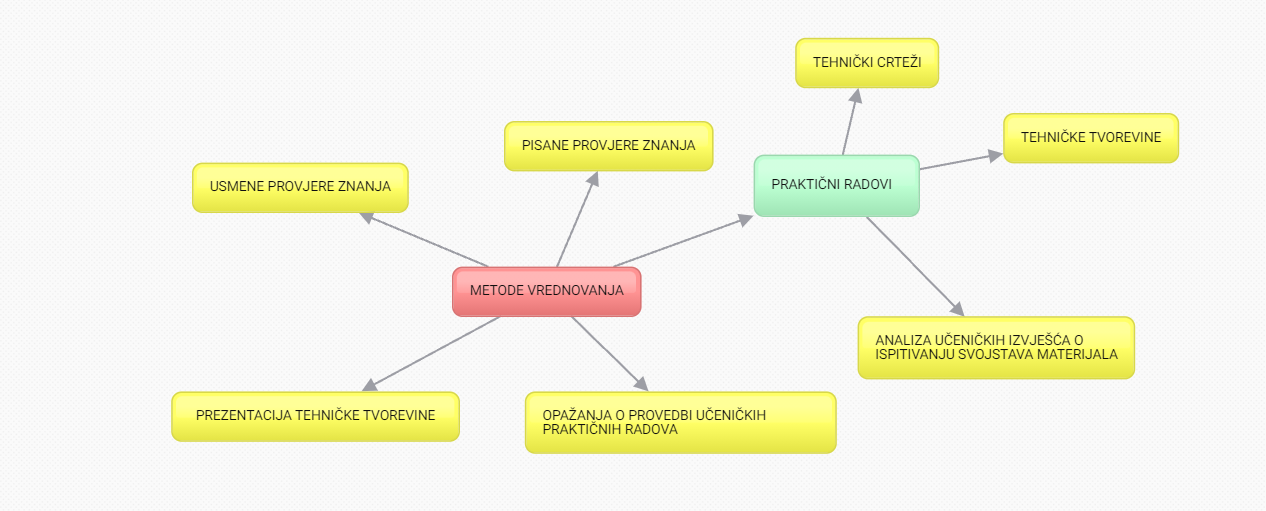 Sl.1. Metode vrednovanja2.1. FORMATIVNO VREDNOVANJE Ne rezultira brojčanom ocjenom u ocjenskoj rešetci. Vrednovanje ZA učenje tijekom procesa učenja – procjena učitelja temeljem koje učenici i roditelji dobivaju povratnu informaciju o tijeku i uspješnosti procesa učenja i smjernice za nastavak što uspješnijeg procesa učenja.Metode vrednovanja za učenje:razgovor, pitanja i odgovorisudjelovanje u razrednim raspravama ili u raspravama u skupinama- vrednuju se izneseni argumentiriješenost nastavnih listićaprovjera domaćega rada rezultati online kviza procjenjivanje rada na tekstu ili online sadržaju  opažanje učenikova ponašanja tijekom rada (individualnoga ili u skupini)Vrednovanje prema dogovorenim kriterijima:izrađenog modela i/ili tehničkog crtežazaključaka provedenog promatranjaizvedbe pokusa ili ispitivanja svojstava materijala prema pisanom protokoluizvješća o provedenom ispitivanjukonceptualne i/ili umne mape ili drugog grafičkog organizatora znanjakratke pisane provjere znanja ili on-line provjere znanja sudjelovanja u igri za učenjesudjelovanja u igri ulogarefleksijeVrednovanje KAO učenje tijekom procesa učenja – procjena učenika o vlastitom učenju, strategijama učenja, rezultatima učenja i kvaliteti naučenog što jednako onda mogu primijeniti i na vrednovanje drugih (vršnjačko vrednovanje):·       samovrednovanje nakon izrade tehničke tvorevine·       samovrednovanje grupnih projekata·       samoanaliza ·       vršnjačko vrednovanje  ·       refleksije2.2. POVRATNA INFORMACIJA U VREDNOVANJU ZA UČENJE (bilješka)Bilješke učitelja o učeniku su povratna informacija učeniku, roditelju i samomu učitelju o svim aktivnostima učenika, razvoju stavova, procesima učenja, kreativnome i samostalnome mišljenju, suradnji i radu u paru i/ili skupini, donošenju valjanih odluka, vršnjačkome vrednovanju i samovrednovanju. U praćenju učenika potrebno je pozornost usmjeriti na elemente te kompetencije. Broj bilješki nije određen.Jasna, konkretna i smislena povratna informacija učeniku bitna je pri svakom obliku vrednovanja, a osnovna je podrška formativnom vrednovanju za učenje i vrednovanju kao učenje. Služi za praćenje i usmjeravanje napredovanja učenika. Da bi potaknuli i zadržali motiviranost učenika važno je u izvještavanju uvijek započeti od onoga što je učenik napravio dobro, a potom navesti ono na čemu mora još raditi te dati kvalitetne sugestije i ohrabrenje za napredovanje. Učenici će u svakome trenutku  znati kriterije prema kojima će se njihov rad vrednovati. Jasni kriteriji i kvalitetne povratne informacije o napretku mogu djelovati kao snažan poticaj za rad. 2.3. POVRATNA INFORMACIJA U VREDNOVANJU KAO UČENJEVrednovanje kao učenje oblik je formativnog vrednovanja u kojem tijekom procesa vrednovanja učenici uče o vlastitome načinu učenja. S razvojem vještina samovrednovanja, učenici će naučiti kako osvijestiti vlastiti napredak te kako si postaviti ciljeve i upravljati procesom učenja. To znači da će učenik postupno razumjeti vlastite postupke i smisao učenja.Na taj se način potiče razvoj učenikova samostalnog i samoreguliranog pristupa učenju. To je oblik partnerstva učenika i učitelja, u kojemu učenik razvija vještinu upravljanja svojim učenjem (postavlja vlastite ciljeve, planira buduće učenje, razvija vještine samovrednovanja i vršnjačkoga vrednovanja potrebne za postizanje tih ciljeva), razvija osjećaj odgovornosti za vlastito učenje, samokritičnost i samopouzdanje.  2.3. SUMATIVNO VREDNOVANJE Rezultira brojčanom ocjenom (1 – 5) u ocjenskoj rešetci.Vrednovanje NAUČENOG tijekom i nakon procesa učenja (npr. tijekom i na kraju obrade teme, na kraju nastavne godine) – procjena učitelja o rezultatima učenja i kvaliteti naučenog:razgovor, pitanja i odgovori (usmeni odgovori)rješavanje zadataka pisane provjere znanja prilagoditi težinu zadataka učenicima (učenici s teškoćama)problemski zadaci mogu biti i za učenika s nižom razinom razumijevanja:rješavanje problemskih zadataka (tehničkih crteža)izvedba pokusa ili istraživanja prema pisanom protokoluobrazloženje izvedenog pokusa ili istraživanjaizrada izvješća i/ili primjene znanja o provedenom istraživanju prema unaprijed utvrđenim kriterijimaizrada tehničkih tvorevina prema unaprijed pripremljenoj tehničkoj dokumentacijipisanje izvješća nakon izrade tehničke tvorevine zadanim smjernicama i utvrđenim kriterijima prezentacija tehničke tvorevine prema unaprijed utvrđenim kriterijimaPri svakom vrednovanju će se voditi računa o primjeni različitih metoda vrednovanja. Primijenjene metode trebaju rezultirati dovoljnom količinom kvalitetnih dokaza kako bi se donijele valjane procjene o procesu i rezultatima učenja. Učenika će se pratiti tijekom cijele godine opisnim i brojčanim ocjenama  prema elementima vrednovanja usvojenost znanja, vježbe i praktični radovi te samostalnost i odgovornost koji se definiraju u e-imeniku. Osim uobičajenoga usmenog ispitivanja i pisanih provjera znanja učitelj bi trebao okoristiti svaku aktivnost učenika da prikupi što više podataka o uspjesima učenika i njegovom napredovanju.3. ELEMENTI VREDNOVANJA TEHNIČKA KULTURAU predmetu Tehnička kultura u imenik učenika upisuju se  tri sastavnice (elementa) vrednovanja: Usvojenost znanjaVježbe i praktičan radSamostalnost i odgovornost Uz te se elemente u imenik upisuju brojčane ocjene, kao rezultat vrednovanja naučenog. U rubriku Bilješke upisuju se rezultati praćenja učeničkog napredovanja (vrednovanje za i vrednovanje kao učenje). Element usvojenost znanja uključuje ocjene za činjenično znanje, razumijevanje koncepata, analiziranje, opisivanje, objašnjavanje, poznavanje pravila.Element vježbe i praktičan rad uključuje ocjene za izradu praktičnog rada, rukovanje priborom, opremom, alatima, aparatima i strojevima, točnosti i preciznosti u izradi u praktičnom radu, objedinjavanja više dijelova u cjelinu, samostalnosti u izradi praktične vježbeElement samostalnost i odgovornost uključuje ocjene otvorenosti za primanje novih sadržaja, reagira na poticaje, vrednovanja svoj rad i rad  drugih učenika, organizacijske potencijale, donošenju valjanih zaključaka o sadržaju novog gradivaKod zaključivanja ocjena gledaju se ocjene u omjeru usvojenost znanja 30%, vježba i praktični rad 50% te samostalnost i odgovornost 20% . Aritmetička sredina ne mora biti glavno pravilo kod zaključivanja ocjena ako je učenik pokazao vidljiv napredak u drugom polugodištu ili u većem dijelu% drugog polugodišta4. KRITERIJI ZA VREDNOVANJE I OCJENJIVANJE UČENIKA PO ELEMENTIMAELEMENT 1.	USVOJENOST ZNANJA - USMENA USVOJENOST NASTAVNIH SADRŽAJAPISMENA USVOJENOST SADRŽAJAELEMENT 2.	VJEŽBE I PRAKTIČNI RADELEMENT 3.	SAMOSTALNOST I ODGOVORNOST4. KRITERIJI VREDNOVANJA I OCJENJIVANJA UČENIKA IZ NASTAVNOG PREDMETA TEHNIČKA KULTURA  4.1. KRITERIJI VREDNOVANJA I OCJENJIVANJA UČENIKA IZ NASTAVNOG PREDMETA TEHNIČKA KULTURA - 5.RAZREDNastavne cjeline/teme u 5. razredu iz predmeta TEHNIČKA KULTURA su:Cestovni prometTehničko crtanjePrezentacija tehničke tvorevineMaterijaliIzrada tehničke tvorevineNačin vrednovanja pojedine cjeline/teme:Cestovni promet- usmena/pisana provjera i praktični radTehničko crtanje-- usmena/pisana provjera i praktični radPrezentacija tehničke tvorevine-- usmena/pisana provjera i praktični radMaterijali- usmena/pisana provjera i praktični radIzrada tehničke tvorevine- praktičan rad4.2. KRITERIJI VREDNOVANJA I OCJENJIVANJA UČENIKA IZ NASTAVNOG PREDMETA TEHNIČKA KULTURA – 6 .RAZREDNastavne cjeline/teme u 6. razredu iz predmeta TEHNIČKA KULTURA su:Tehničko crtanjeEnergetikaMaterijaliIzrada tehničke tvorevineNačin vrednovanja pojedine cjeline/teme:Tehničko crtanje-- usmena/pisana provjera i praktični radEnergetika-- usmena/pisana provjera i praktični radMaterijali- usmena/pisana provjera i praktični radIzrada tehničke tvorevine- praktičan rad4.3. KRITERIJI VREDNOVANJA I OCJENJIVANJA UČENIKA IZ NASTAVNOG PREDMETA TEHNIČKA KULTURA – 7 .RAZREDNastavne cjeline/teme u 7. razredu iz predmeta TEHNIČKA KULTURA su:Tehničko crtanjeMaterijaliEnergetikaUčinci tehnikeNačin vrednovanja pojedine cjeline/teme:Tehničko crtanje - usmena/pisana provjera i praktični radMaterijali- usmena/pisana provjera i praktični radEnergetika - usmena/pisana provjera i praktični radUčinci tehnike - usmena/pisana provjera i praktični rad4.4. KRITERIJI VREDNOVANJA I OCJENJIVANJA UČENIKA IZ NASTAVNOG PREDMETA TEHNIČKA KULTURA – 8 .RAZREDNastavne cjeline/teme u 8. razredu iz predmeta TEHNIČKA KULTURA su:ElektroenergetikaElektrične instalacijeElektronikaAutomatizacijaPrezentacija značajki željenih zanimanjaNačin vrednovanja pojedine cjeline/teme:Elektroenergetika- usmena/pisana provjera i praktični radElektrične instalacije-- usmena/pisana provjera i praktični radElektronika-- usmena/pisana provjera i praktični radAutomatizacija- usmena/pisana provjera i praktični radPrezentacija značajki željenih zanimanja- projektni zadatak5. KRITERIJ VREDNOVANJA UČENIKA S TEŠKOĆAMAKod učenika s teškoćama vrednovati će se odnos prema radu i postavljenim zadatcima te odgojnim vrijednostima.Vrednovanje će poticati učenike na aktivno sudjelovanje u nastavi i izvannastavnim aktivnostima. Načini i postupci vrednovanja usklađivat će se sa preporukama stručnog tima. Učenici koji imaju teškoće u glasovno-govornoj komunikaciji provjeravat će se u pisanom obliku. Kod učenika koji imaju izražene teškoće upisanoj komunikaciji provjeravat će se u usmenom obliku.Kod redovnog programa uz individualni pristup – kriteriji ocjenjivanja su isti kao za sve ostale učenike, ali su načini provjere znanja usklađeni s teškoćama/sposobnostima učenika.Kod učenika s teškoćama koja se obrazuju po prilagođenom programu – ocjenjuju se postignuća u odnosu na program koji mu je određen i u skladu i njegovim prilagodbama. Ocjene su od nedovoljan (1) do odličan (5). Ako Ako je učenik negativno ocijenjen ili pretežno ima ocjene dovoljan provjeriti će se program koji se primjenjuje i ponovno prilagoditi učenikovim sposobnostima.MJERILA ZA OCJENJIVANJE USVOJENOSTI OBRAZOVNIH SADRŽAJA,PRIMJENE ZNANJA,SPOSOBNOSTI,PREZENTACIJE I IZRADE PRAKTIČNOG RADA ZA PRIMJERENI OBLIK ŠKOLOVANJA6. ZAKLJUČNA OCJENAU zaključnoj ocjeni podjednak udio čine ocjene iz svih elemenata vrednovanja. Zaključnu ocjenu samostalno donosi svaki učitelj. U procesu donošenja odluke o zaključnoj ocjeni učitelj treba iskoristi sve informacije koje je tijekom godine prikupio o svakom pojedinom učeniku i njegovu napredovanju, primjenom različitih pristupa vrednovanju. Zaključna ocjena iz nastavnoga predmeta na kraju nastavne godine ne mora proizlaziti iz aritmetičke sredine upisanih ocjena, osobito ako je učenik pokazao napredak u drugom polugodištu. (Pravilnik, NN 112/2010-2973; Pravilnik, NN 82/2019-1709) Zaključna je ocjena rezultat rada učenika i učitelja te opisuje razinu učenikova konačnog postignuća.  Vrednovanje za učenje i kao učenje ima za cilj pomoći učeniku ostvarivanje što boljeg rezultata. Kod nekih će učenika predznanje, sposobnosti i radne navike biti od početka na visokoj razini pa će sve ocjene tijekom godine biti ujednačene. Drugi će se učenik teže snaći u ispunjavanju zahtjeva koji se pred njega postavljaju i trebat će mu više pomoći ili poticaja da bi ostvario rezultat sukladan svojim sposobnostima. NAPOMENA:Na prvom satu učenici će biti upoznati sa obvezama i pravima, kriterijima ocjenjivanja, rubrikama vrednovanja te zahtjevima glede predmeta Tehnička kultura.  Neophodno je redovito nošenje udžbenika, kutije s radnim materijalima  i školske bilježnice  te pribora za tehničko crtanje.ELEMENTI VREDNOVANJAŠTO OBUHVAĆA1. USVOJENOST ZNANJAusvojenost sadržaja usmenim provjerama,usvojenost sadržaja pisanim provjerama,usvajanje stručne terminologije, razumijevanje  koncepata, analiziranje, opisivanje, objašnjavanje, poznavanje pravila.2. VJEŽBE I PRAKTIČNI RADkoncentriranost, urednost i marljivostsamostalnost i preciznost izrađivanja zadane vježbeprimjerena brzinom rješavanja zadatakapedantan i organiziran pri raduuočavanje i ispravljanje vlastite pogreške3. SAMOSTALNO ST I ODGOVORNOS Taktivnost za vrijeme nastavepedantnost i urednostpomaže drugima u radubilježnicapotreban priborOCJENARAZINA USVOJENOSTI SADRŽAJANedovoljan (1)teorijskih obrazloženja rada nema ili nisu točnaučenik ne poznaje činjenice i postupke u radušuti i ne sudjeluje u radu,pogrešno tumači nastavni sadržaj i radne postupkeDovoljan (2)teorijska obrazloženja rada nisu potpuna i preciznazna definirati pojmove, ali improvizira u izlaganjuradi bez sustavnostireproducira nastavni sadržaj i radi bez zalaganjau stanju je nabrojati, prepoznati, opisati nastavne sadržajeDobar (3)teorijska obrazloženja rada su točna ali uz pomoć učiteljapoznaje nastavni sadržaj i prikladno ga izlažerazumije i poznaje radne postupkena postavljena pitanja daje točne odgovore uz pomoć učiteljau stanju je sažeti i razvrstati sadržajeVrlo dobar (4)teorijska obrazloženja rada su pretežno točna i preciznaako u odgovorima daje objašnjenja, poznaje smisao radau stanju je davati objašnjenja za postupke rada i obrazlaže ihprimjerena upotreba terminaOdličan (5)teorijska obrazloženja rada su izuzetno točna i temeljitau potpunosti i s razumijevanjem odgovara na postavljena pitanjaaktualizira stečena znanjaBROJ BODOVA (%)0-5051-6364-7677-8889-100OCJENA12345Nedovoljan (1)ne zna temeljne postupke izrade tehničke tvorevineuz veću pomoć učitelja učenik ne uspijeva riješiti ni neke najjednostavnije zadatke.pogrešno ispunjava zadaćenije u stanju ni definirati, ni objasniti najosnovnije postupke zadatkaDovoljan (2)uz manju pomoć učitelja rješava jednostavnije zadatkenepotpuno izrađuje praktične vježbenije sustavan pa i ne može stečeno znanje primijeniti u rješavanju problemaučenik ima poteškoća u svladavanju nastavnog sadržaja, iako prilično nezainteresirano u zadovoljavajućoj razini rješava praktični radDobar (3)učenik djelomično točno radi praktične zadaćesloženije zadatke može riješiti uz učiteljevu pomoćVrlo dobar (4)učenik uglavnom logično i s razumijevanjem rabi pribor, alat i strojeve pri izradi tehničke tvorevinesamostalno i točno rješava i složenije praktične radove uz manju učiteljevu pomoćOdličan (5)samostalno, brzo i točno rješava i složene zadatkeučenik potpuno, uredno, kvalitativno izrađuje praktične zadatkepokazuje kreativnost, samostalnost i sposobnost prosudbe činjenica i gradiva,u stanju je kroz rad uočiti značenje, protumačiti i samostalno djelovatiOCJENARAZINA PRIMJENENedovoljan (1)komunikacija u timu i suradnja na projektu je nepostojećaodgovornost i samostalnost u radu nisu razvijenigotovo uvijek bez bilježnice i potrebnog pribora za radDovoljan (2)uz pomoć učitelja služi se osnovnim priborima i alatimasadržaji u bilježnici su često nepotpunikomunikacija u timu i suradnja na projektu je na razini osnova koja je nužna da bi se krenulo na sljedeći korakčesto bez bilježnice i potrebnog pribora za radDobar (3)odabire primjereni pribor i alat za izradu tehničke tvorevine uz pomoć učiteljasadržaj u bilježnici je nepotpun, ponekad bez bilježnicekomunikacija u timu i suradnja na projektu je dobraargumentiranje i predstavljanje svojih radova je siromašnoVrlo dobar (4)odabire primjereni pribor i alat za izradu tehničke tvorevineučenik u radu na projektu često koordinira ostale članove, komunikacija je dvosmjerna, argumentacija i vrednovanje svojih i tuđih radova vrši prema uputama za vrednovanjeodgovorno pristupa raduvodi računa o zaštiti na radubilježnica potpuno i gotovo uvijek ima potreban pribor za radOdličan (5)samostalno se služi priborom, alatima i strojevima pri izradi tehničke tvorevinebilježnica potpuna i uvijek ima sav potreban pribor za radučenik u radu na projektu često koordinira ostale članove, komunikacija je dvosmjerna, argumentaciju i vrednovanje svojih i tuđih radova vrši prema uputama za vrednovanjeodgovorno pristupa radu1. Cestovni prometOdgojno – obrazovni ishodi: A.5.2. učenik primjenjuje osnovnu tehničku dokumentaciju pri izradi tehničke tvorevine i piše izvješće o radu, B.5.2. učenik izrađuje jednostavne i složene tehničke tvorevine prema tehničkoj dokumentaciji koristeći se alatom i priborom, C. 5. 1. Učenik demonstrira sigurno sudjelovanje u prometu primjenom prometnih pravila i propisa1. Cestovni prometOdgojno – obrazovni ishodi: A.5.2. učenik primjenjuje osnovnu tehničku dokumentaciju pri izradi tehničke tvorevine i piše izvješće o radu, B.5.2. učenik izrađuje jednostavne i složene tehničke tvorevine prema tehničkoj dokumentaciji koristeći se alatom i priborom, C. 5. 1. Učenik demonstrira sigurno sudjelovanje u prometu primjenom prometnih pravila i propisa1. Cestovni prometOdgojno – obrazovni ishodi: A.5.2. učenik primjenjuje osnovnu tehničku dokumentaciju pri izradi tehničke tvorevine i piše izvješće o radu, B.5.2. učenik izrađuje jednostavne i složene tehničke tvorevine prema tehničkoj dokumentaciji koristeći se alatom i priborom, C. 5. 1. Učenik demonstrira sigurno sudjelovanje u prometu primjenom prometnih pravila i propisa1. Cestovni prometOdgojno – obrazovni ishodi: A.5.2. učenik primjenjuje osnovnu tehničku dokumentaciju pri izradi tehničke tvorevine i piše izvješće o radu, B.5.2. učenik izrađuje jednostavne i složene tehničke tvorevine prema tehničkoj dokumentaciji koristeći se alatom i priborom, C. 5. 1. Učenik demonstrira sigurno sudjelovanje u prometu primjenom prometnih pravila i propisaOCJENAUSVOJENOST ZNANJAVJEŽBE I PRAKTIČAN RADSAMOSTALNOST I ODGOVORNOST5Učenik je značenje pojmova usvojio s potpunim razumijevanjem. Opisuje i demonstrira primjenu prometnih pravila u simulacijama djelomično složenih prometnih situacija • predviđa opasnosti za određenu prometnu situaciju- u radu je koncentriran, uredan i marljiv, lako i s razumijevanjem usvaja nove sadržaje-samostalno i precizno izrađuje zadanu vježbu-aktivno se uključuje u rad davanjem ideja i postavljanjem pitanja-praktičan rad rješava primjerenom brzinom i uspijeva riješiti gotovo sve zadatke-rado pomaže drugima-pedantan i organiziran pri radu-rado prihvaća savjete za poboljšanje kvalitete  svoga rada-uočava i ispravlja vlastite pogreške-vrlo aktivan za vrijeme nastave-pedantan i uredan-pomaže drugima u radu-bilježnica je potpuna i uredna s točno napisanim zadaćama-na sat dolazi pripremljen te nosi potreban pribor4opisuje i demonstrira primjenu prometnih pravila usimulacijama djelomično složenih prometnih situacija • predviđa opasnosti za određenu prometnu situaciju  -u radu je koncentriran i marljiv-samostalno i na vrijeme izrađuje zadanu vježbu-s razumijevanjem usvaja nove sadržaje-povremeno se uključuje u rad davanjem ideja i postavljanjem pitanja-rado prihvaća savjete za poboljšanje kvalitete svoga rada-ispravlja vlastite pogreške-aktivan za vrijeme nastave-pedantan i uredan-bilježnica je potpuna i uredna s točno napisanim zadaćama-na sat dolazi pripremljen te nosi potreban pribor3Učenik je značenje osnovnih pojmova usvojio s djelomičnim razumijevanjem.Navodi sigurnosne i zakonske uvjete sudjelovanja u prometu kao putnik ili vozač bicikla i drugih dječjih prometnih sredstava • opisuje idemonstrira primjenu-uglavnom marljivo radi na satu-ako ne razumije, traži pomoć-teže i neprecizno odrađuje zadane zadatke-ne uočava pogreške-ne zainteresiran i nesamostalan u radu-često griješi-bilježnica je uglavnom potpuna i uredna s točno napisanim zadaćamaprometnih pravila u simulacijama jednostavnih prometnih situacija kao pješakprepoznaje sigurno i pravilno sudjelovanje biciklista u prometu2navodi sudionike u prometu • nabraja redoslijed prednosti upravljanja prometom • navodi vozila s prednošću prolaza • demonstrira pravilno kretanje pješaka pločnikom i prelazak kolnika • opisuje značenjesvjetlosne signalizacije za pješake-uz poticaj radi na satu-zadatke rješava uz pomoć, traži stalnu pomoć drugih učenika-često griješi i ne uočava pogreške-radno mjesto nije uredno-pasivan za vrijeme rada-ne prihvaća pomoć-često griješi-bilježnica je uglavnom potpuna i uredna s napisanim zadaćama-na sat nosi potreban pribor1Učenik nije usvojio značenje ni najosnovnijih pojmova u prometu- na satu ne radi i ne sudjeluje u izradi, pasivan i nezainteresiran-ometa druge u radu, ne poštuje dogovorena pravila, omalovažava druge, ometa nastavu-nema napisane zadaće-ne usvaja savjete i pomoć učitelja-pri radu ometa druge-ne izvršava radne zadatke-nije izradio ni minimum zadanih zadataka-ne piše u bilježnicu, često ju nema i bilježnica je neuredna i nepotpuna-na sat dolazi nepripremljen i bez potrebnog priborTehničko crtanjeIshodi: A. 5. 1. učenik crta tehničke crteže priborom za tehničko crtanje od jednostavnih geometrijskih likova do pravokutnih projekcija geometrijskih tijela i tijela sastavljenih od dvaju geometrijskih tijela primjenjujući norme tehničkoga crtanja.B. 5. 2.učenik crta jednostavne i složene geometrijske likove i tijela koristeći se priborom za tehničko crtanje.C. 5. 2. Učenik demonstrira crtanje tehničkih crteža priborom za tehničko crtanjeTehničko crtanjeIshodi: A. 5. 1. učenik crta tehničke crteže priborom za tehničko crtanje od jednostavnih geometrijskih likova do pravokutnih projekcija geometrijskih tijela i tijela sastavljenih od dvaju geometrijskih tijela primjenjujući norme tehničkoga crtanja.B. 5. 2.učenik crta jednostavne i složene geometrijske likove i tijela koristeći se priborom za tehničko crtanje.C. 5. 2. Učenik demonstrira crtanje tehničkih crteža priborom za tehničko crtanjeTehničko crtanjeIshodi: A. 5. 1. učenik crta tehničke crteže priborom za tehničko crtanje od jednostavnih geometrijskih likova do pravokutnih projekcija geometrijskih tijela i tijela sastavljenih od dvaju geometrijskih tijela primjenjujući norme tehničkoga crtanja.B. 5. 2.učenik crta jednostavne i složene geometrijske likove i tijela koristeći se priborom za tehničko crtanje.C. 5. 2. Učenik demonstrira crtanje tehničkih crteža priborom za tehničko crtanjeTehničko crtanjeIshodi: A. 5. 1. učenik crta tehničke crteže priborom za tehničko crtanje od jednostavnih geometrijskih likova do pravokutnih projekcija geometrijskih tijela i tijela sastavljenih od dvaju geometrijskih tijela primjenjujući norme tehničkoga crtanja.B. 5. 2.učenik crta jednostavne i složene geometrijske likove i tijela koristeći se priborom za tehničko crtanje.C. 5. 2. Učenik demonstrira crtanje tehničkih crteža priborom za tehničko crtanjeOCJENAUSVOJENOST ZNANJAVJEŽBE I PRAKTIČAN RADSAMOSTALNOST I ODGOVORNOST5samostalno crta precizne i uredne pravokutne projekcije uglatog geometrijskog tijela tehničkih tvorevina sastavljenih od više geometrijskih tijela- u radu je koncentriran, uredan i marljiv, lako i s razumijevanjem usvaja nove sadržaje-samostalno i precizno izrađuje zadanu vježbu-aktivno se uključuje u rad davanjem ideja i postavljanjem pitanja-praktičan rad rješava primjerenom brzinom i uspijeva riješiti gotovo sve zadatke-rado pomaže drugima-pedantan i organiziran pri radu-rado prihvaća savjete za poboljšanje kvalitete svoga rada-uočava i ispravlja vlastite pogreške-vrlo aktivan za vrijeme nastave-pedantan i uredan-pomaže drugima u radu-bilježnica je potpuna i uredna s točno napisanim zadaćama-na sat dolazi pripremljen te nosi potreban pribor4objašnjava primjenu vrsta crtasamostalno crta precizne i uredne pravokutne projekcije i mrežu uglatog geometrijskog tijela-u radu je koncentriran i marljiv-samostalno i na vrijeme izrađuje zadanu vježbu-s razumijevanjem usvaja nove sadržaje-povremeno se uključuje u rad davanjem ideja i postavljanjem pitanja-rado prihvaća savjete za poboljšanje kvalitete svoga rada-ispravlja vlastite pogreške-aktivan za vrijeme nastave-pedantan i uredan-bilježnica je potpuna i uredna s točno napisanim zadaćama-na sat dolazi pripremljen te nosi potreban pribor3opisuje pribor za tehničko crtanje i navodi A formate papiraprepoznaje i primjenjuje vrste crtauz povremeno stručno vodstvo crta mrežu  uglatoga-uglavnom marljivo radi na satu-ako ne razumije, traži pomoć-teže i neprecizno odrađuje zadane zadatke-ne uočava pogreške-ne zainteresiran i nesamostalan u radu-često griješi-bilježnica je uglavnom potpuna i uredna s točno napisanim zadaćamageometrijskoga tijela, crta i kotira pravokutne projekcijegeometrijskoga tijela i tehničkih tvorevina sastavljenih od više geometrijskih tijela2navodi pribor za tehničko crtanjeuz stalno stručno vodstvo crtatehnički crtež geometrijskoga lika slobodnom rukom i priborom za tehničko crtanje  -uz poticaj radi na satu-zadatke rješava uz pomoć, traži stalnu pomoć drugih učenika-često griješi i ne uočava pogreške-radno mjesto nije uredno-pasivan za vrijeme rada-ne prihvaća pomoć-često griješi-bilježnica je uglavnom potpuna i uredna s napisanim zadaćama-na sat nosi potreban pribor1Učenik nije usvojio značenje najosnovnijih pojmova , ne poznaje osnovne vrste crta, osnovne formate A papira,  na satu ne radi i ne sudjeluje u izradi, pasivan i       nezainteresiran-ometa druge u radu, ne poštuje dogovorena pravila, omalovažava druge, ometa nastavu-nema napisane zadaće-ne usvaja savjete i pomoć učitelja-pri radu ometa druge-ne izvršava radne zadatke-nije izradio ni minimum zadanih zadataka-ne piše u bilježnicu, često ju nema i bilježnica je neuredna i nepotpuna-na sat dolazi nepripremljen i bez potrebnog pribor3. Prezentacija tehničke tvorevineIshodi: C. 5. 2. Učenik predstavlja odabranu tehničku tvorevinu.3. Prezentacija tehničke tvorevineIshodi: C. 5. 2. Učenik predstavlja odabranu tehničku tvorevinu.3. Prezentacija tehničke tvorevineIshodi: C. 5. 2. Učenik predstavlja odabranu tehničku tvorevinu.3. Prezentacija tehničke tvorevineIshodi: C. 5. 2. Učenik predstavlja odabranu tehničku tvorevinu.OCJENAUSVOJENOST ZNANJAVJEŽBE I PRAKTIČAN RADSAMOSTALNOST I ODGOVORNOST5objašnjava važnost odabrane tehničke tvorevine u podizanju kvalitete životaizdvaja moguće posebnosti s obzirom na lokalnu i nacionalnu tradicijunavodi utjecaj hrvatskih znanstvenika i izumitelja na otkriće i razvoj tehničke tvorevineprocjenjuje mogući utjecaj korištenja tehničkom tvorevinom na prirodni okoliš i zdravlje čovjekadaje primjer uštede pri korištenju tehničkom tvorevinom- u radu je koncentriran, uredan i marljiv, lako i s razumijevanjem usvaja nove sadržaje-samostalno i na vrijeme izrađuje prezentaciju za zadanu vježbu-aktivno se uključuje u rad davanjem ideja i postavljanjem pitanja-rado pomaže drugima-rado prihvaća savjete za poboljšanje kvalitete svoga rada-uočava i ispravlja vlastite pogreške-vrlo aktivan za vrijeme nastave-pedantan i uredan-pomaže drugima u radu-bilježnica je potpuna i uredna s točno napisanim zadaćama-na sat dolazi pripremljen te nosi potreban pribor4objašnjava	važnost	tehničke tvorevine za svakodnevni životprocjenjuje	dostupnost	i zastupljenost tvorevine u okružjuopisuje	postupke	potrebnoga održavanjaprocjenjuje mogućnosti oporabe tehničke tvorevine   -u radu je koncentriran i marljiv-samostalno i na vrijeme izrađuje prezentaciju za zadanu vježbu-s razumijevanjem usvaja nove sadržaje-povremeno se uključuje u rad davanjem ideja i postavljanjem pitanja-rado prihvaća savjete za poboljšanje kvalitete svoga rada-ispravlja vlastite pogreške-aktivan za vrijeme nastave-pedantan i uredan-bilježnica je potpuna i uredna s točno napisanim zadaćama-na sat dolazi pripremljen te nosi potreban pribor3objašnjava	namjenu	tehničke tvorevineopisuje moguće opasnosti pri korištenju tehničkom tvorevinomizdvaja	postupke	osnovnoga održavanja-uglavnom marljivo radi na satu-ako ne razumije, traži pomoć-teže i neprecizno odrađuje zadane zadatke-ne uočava pogreške-ne zainteresiran i nesamostalan u radu-često griješi-bilježnica je uglavnom potpuna i uredna s točno napisanim zadaćamaopisuje potrebu oporabe tehničke tvorevinenavodi zanimanja povezana s odabranom tehničkom tvorevinom2uz stručno vodstvo: • odabire i imenuje tehničku tvorevinuopisuje	namjenu	tehničke tvorevineprepoznaje moguće opasnosti pri korištenju tvorevinom -uz poticaj radi na satu-zadatke rješava uz pomoć, traži stalnu pomoć drugih učenika-često griješi i ne uočava pogreške-pasivan za vrijeme rada-ne prihvaća pomoć-često griješi-bilježnica je uglavnom potpuna i uredna s napisanim zadaćama-na sat nosi potreban pribor1Učenik nije usvojio značenje ni najosnovnijih pojmove, ne zna imenovati tehničkutvorevinu, ne prepoznajemoguće opasnosti korištenja nekih tehničkih tvorevina- na satu ne radi i ne sudjeluje u izradi, pasivan i nezainteresiran-ometa druge u radu, ne poštuje dogovorena pravila, omalovažava druge, ometa nastavu-nema napisane zadaće-ne usvaja savjete i pomoć učitelja-pri radu ometa druge-ne izvršava radne zadatke-nije izradio ni minimum zadanih zadataka-ne piše u bilježnicu, često ju nema i bilježnica je neuredna i nepotpuna-na sat dolazi nepripremljen i bez potrebnog priborMaterijaliIshodi: A. 5. 1. Učenik crta tehničke crteže priborom za tehničko crtanje od jednostavnih geometrijskih likova do pravokutnih projekcija geometrijskih tijela i tijela sastavljenih od dvajugeometrijskih tijela primjenjujući norme tehničkoga crtanja.5. 2. Učenik primjenjuje osnovnu tehničku dokumentaciju pri izradi tehničke tvorevine i piše izvješće o radu.5. 1. Učenik ispituje i opisuje svojstva drva i drugih materijala.5. 2. Učenik predstavlja odabranu tehničku tvorevinu.MaterijaliIshodi: A. 5. 1. Učenik crta tehničke crteže priborom za tehničko crtanje od jednostavnih geometrijskih likova do pravokutnih projekcija geometrijskih tijela i tijela sastavljenih od dvajugeometrijskih tijela primjenjujući norme tehničkoga crtanja.5. 2. Učenik primjenjuje osnovnu tehničku dokumentaciju pri izradi tehničke tvorevine i piše izvješće o radu.5. 1. Učenik ispituje i opisuje svojstva drva i drugih materijala.5. 2. Učenik predstavlja odabranu tehničku tvorevinu.MaterijaliIshodi: A. 5. 1. Učenik crta tehničke crteže priborom za tehničko crtanje od jednostavnih geometrijskih likova do pravokutnih projekcija geometrijskih tijela i tijela sastavljenih od dvajugeometrijskih tijela primjenjujući norme tehničkoga crtanja.5. 2. Učenik primjenjuje osnovnu tehničku dokumentaciju pri izradi tehničke tvorevine i piše izvješće o radu.5. 1. Učenik ispituje i opisuje svojstva drva i drugih materijala.5. 2. Učenik predstavlja odabranu tehničku tvorevinu.MaterijaliIshodi: A. 5. 1. Učenik crta tehničke crteže priborom za tehničko crtanje od jednostavnih geometrijskih likova do pravokutnih projekcija geometrijskih tijela i tijela sastavljenih od dvajugeometrijskih tijela primjenjujući norme tehničkoga crtanja.5. 2. Učenik primjenjuje osnovnu tehničku dokumentaciju pri izradi tehničke tvorevine i piše izvješće o radu.5. 1. Učenik ispituje i opisuje svojstva drva i drugih materijala.5. 2. Učenik predstavlja odabranu tehničku tvorevinu.OCJENAUSVAJANJE ZNANJAVJEŽBE I PRAKTIČAN RADSAMOSTALNOST I ODGOVORNOST5razvrstava materijale prema rezultatima ispitivanja svojstavasamostalno se koristi tehničkom dokumentacijom pri ispitivanju svojstavaobjašnjava mogućnosti oporabe- u radu je koncentriran, uredan i marljiv, lako i s razumijevanjem usvaja nove sadržaje-samostalno i precizno izrađuje zadanu vježbu-aktivno se uključuje u rad davanjem ideja i postavljanjem pitanja-praktičan rad rješava primjerenom brzinom i uspijeva riješiti gotovo sve zadatke-rado pomaže drugima-pedantan i organiziran pri radu-rado prihvaća savjete za poboljšanje kvalitete svoga rada-uočava i ispravlja vlastite pogreške-vrlo aktivan za vrijeme nastave-pedantan i uredan-pomaže drugima u radu-bilježnica je potpuna i uredna s točno napisanim zadaćama-na sat dolazi pripremljen te nosi potreban pribor4objašnjava razliku između poluproizvoda i proizvoda od drvakoristi se tehničkom dokumentacijom pri ispitivanju svojstava materijaladaje primjer primjene materijala ovisno o svojstvimanavodi vrste obrade materijala-u radu je koncentriran i marljiv-samostalno i na vrijeme izrađuje zadanu vježbu-s razumijevanjem usvaja nove sadržaje-povremeno se uključuje u rad davanjem ideja i postavljanjem pitanja-rado	prihvaća	savjete	za	poboljšanje kvalitete svoga rada-ispravlja vlastite pogreške-aktivan za vrijeme nastave-pedantan i uredan-bilježnica je potpuna i uredna s točno napisanim zadaćama-na sat dolazi pripremljen te nosi potreban pribor3navodi poluproizvode i proizvode od drvauz povremeno stručno vodstvo koristi se dokumentacijom i ispituje svojstva materijalanavodi svojstva materijalanavodi primjere primjene materijala ovisno o svojstvimanavodi vrste obrade materijala-uglavnom marljivo radi na satu-ako ne razumije, traži pomoć-teže i neprecizno odrađuje zadane zadatke-ne uočava pogreške-ne zainteresiran i nesamostalan u radu-često griješi-bilježnica je uglavnom potpuna i uredna s točno napisanim zadaćama2navodi svojstava materijalauz stalno stručno vodstvo ispituje svojstva materijalanavodi tek neka svojstva materijalaNavodi teke neke načine obrade materijala-uz poticaj radi na satu-zadatke rješava uz pomoć, traži stalnu pomoć drugih učenika-često griješi i ne uočava pogreške-radno mjesto nije uredno-pasivan za vrijeme rada-ne prihvaća pomoć-često griješi-bilježnica je uglavnom potpuna i uredna s napisanim zadaćama-na sat nosi potreban pribor1Učenik nije usvojio značenje niti najosnovnijih pojmova, ne zna navesti niti jedno svojstvo materijala, ne poznaje razliku između poluproizvoda i proizvodana satu ne radi i ne sudjeluje u izradi, pasivan i nezainteresiran-ometa druge u radu, ne poštuje dogovorena pravila, omalovažava druge, ometa nastavu-nema napisane zadaće-ne usvaja savjete i pomoć učitelja-pri radu ometa druge-ne izvršava radne zadatke-nije izradio ni minimum zadanih zadataka-ne piše u bilježnicu, često ju nema i bilježnica je neuredna i nepotpuna-na sat dolazi nepripremljen i bez potrebnog priborIzrada tehničke tvorevineIshodi: A. 5. 2. Učenik primjenjuje osnovnu tehničku dokumentaciju pri izradi tehničke tvorevine i piše izvješće o radu.B. 5. 1.  Učenik izrađuje jednostavne i složene tehničke tvorevine prema tehničkoj dokumentaciji koristeći se alatom i priborom.C. 5. 2. Učenik predstavlja odabranu tehničku tvorevinuIzrada tehničke tvorevineIshodi: A. 5. 2. Učenik primjenjuje osnovnu tehničku dokumentaciju pri izradi tehničke tvorevine i piše izvješće o radu.B. 5. 1.  Učenik izrađuje jednostavne i složene tehničke tvorevine prema tehničkoj dokumentaciji koristeći se alatom i priborom.C. 5. 2. Učenik predstavlja odabranu tehničku tvorevinuIzrada tehničke tvorevineIshodi: A. 5. 2. Učenik primjenjuje osnovnu tehničku dokumentaciju pri izradi tehničke tvorevine i piše izvješće o radu.B. 5. 1.  Učenik izrađuje jednostavne i složene tehničke tvorevine prema tehničkoj dokumentaciji koristeći se alatom i priborom.C. 5. 2. Učenik predstavlja odabranu tehničku tvorevinuIzrada tehničke tvorevineIshodi: A. 5. 2. Učenik primjenjuje osnovnu tehničku dokumentaciju pri izradi tehničke tvorevine i piše izvješće o radu.B. 5. 1.  Učenik izrađuje jednostavne i složene tehničke tvorevine prema tehničkoj dokumentaciji koristeći se alatom i priborom.C. 5. 2. Učenik predstavlja odabranu tehničku tvorevinuOCJENAUSVAJANJE ZNANJAVJEŽBE I PRAKTIČAN RADSAMOSTALNOST I ODGOVORNOST5opisuje	dijelove	tehničke dokumentacijesamostalno sastavlja cjelovito izvješće uvažavajući redoslijed radnih operacija- u radu je koncentriran, uredan i marljiv, lako i s razumijevanjem usvaja nove sadržaje-samostalno i precizno izrađuje zadanu vježbu-aktivno se uključuje u rad davanjem ideja i postavljanjem pitanja-praktičan rad rješava primjerenom brzinom i uspijeva riješiti gotovo sve zadatke-rado pomaže drugima-pedantan i organiziran pri radu-rado	prihvaća	savjete	za	poboljšanje kvalitete svoga rada-uočava i ispravlja vlastite pogreške-vrlo aktivan za vrijeme nastave-pedantan i uredan-pomaže drugima u radu-bilježnica je potpuna i uredna s točno napisanim zadaćama-na sat dolazi pripremljen te nosi potreban pribor4samostalno primjenjuje tehničku dokumentaciju pri izradi tehničke tvorevineprimjenjuje tehničko nazivljepiše izviješće o radu-u radu je koncentriran i marljiv-samostalno i na vrijeme izrađuje zadanu vježbu-s razumijevanjem usvaja nove sadržaje-povremeno se uključuje u rad davanjem ideja i postavljanjem pitanja-rado	prihvaća	savjete	za	poboljšanje kvalitete svoga rada-ispravlja vlastite pogreške-aktivan za vrijeme nastave-pedantan i uredan-bilježnica je potpuna i uredna s točno napisanim zadaćama-na sat dolazi pripremljen te nosi potreban pribor3imenuje i prepoznaje dijelove tehničke dokumentacijeizrađuje tehničku tvorevinu prema tehničkoj dokumentacijipiše izvješće o radu-uglavnom marljivo radi na satu-ako ne razumije, traži pomoć-teže i neprecizno odrađuje zadane zadatke-ne uočava pogreške-ne zainteresiran i nesamostalan u radu-često griješi-bilježnica je uglavnom potpuna i uredna s točno napisanim zadaćamaprimjenjuje pravila zaštite na radu2uz stalno stručno vodstvo: • primjenjujetehničku dokumentaciju pri izradi tehničke tvorevineu izvješću navodi materijal i alat u radu-uz poticaj radi na satu-zadatke rješava uz pomoć, traži stalnu pomoć drugih učenika-često griješi i ne uočava pogreške-radno mjesto nije uredno-pasivan za vrijeme rada-ne prihvaća pomoć-često griješi-bilježnica je uglavnom potpuna i uredna s napisanim zadaćama-na sat nosi potreban pribor1Učenik ni uz stalno stručno vodstvo ne zna primijeniti tehničku dokumentaciju pri izradi tehničke tvorevinena satu ne radi i ne sudjeluje u izradi, pasivan i nezainteresiran-ometa druge u radu, ne poštuje dogovorena pravila, omalovažava druge, ometa nastavu-nema napisane zadaće-ne usvaja savjete i pomoć učitelja-pri radu ometa druge-ne izvršava radne zadatke-nije izradio ni minimum zadanih zadataka-ne piše u bilježnicu, često ju nema i bilježnica je neuredna i nepotpuna-na sat dolazi nepripremljen i bez potrebnog pribor1 . Tehničko crtanjeIshodi: TK OŠ A. 6. 1.Na kraju druge godine učenja i poučavanja predmeta Tehnička kultura u domeni Dizajniranje i dokumentiranje učenik crta tehničke crteže tvorevine iz svakodnevnoga života primjenjujući norme tehničkoga crtanja.TK OŠ A. 6. 2.Na kraju druge godine učenja i poučavanja predmeta Tehnička kultura u domeni Dizajniranje i dokumentiranje učenik primjenjuje norme crtanja u građevinarstvu.1 . Tehničko crtanjeIshodi: TK OŠ A. 6. 1.Na kraju druge godine učenja i poučavanja predmeta Tehnička kultura u domeni Dizajniranje i dokumentiranje učenik crta tehničke crteže tvorevine iz svakodnevnoga života primjenjujući norme tehničkoga crtanja.TK OŠ A. 6. 2.Na kraju druge godine učenja i poučavanja predmeta Tehnička kultura u domeni Dizajniranje i dokumentiranje učenik primjenjuje norme crtanja u građevinarstvu.1 . Tehničko crtanjeIshodi: TK OŠ A. 6. 1.Na kraju druge godine učenja i poučavanja predmeta Tehnička kultura u domeni Dizajniranje i dokumentiranje učenik crta tehničke crteže tvorevine iz svakodnevnoga života primjenjujući norme tehničkoga crtanja.TK OŠ A. 6. 2.Na kraju druge godine učenja i poučavanja predmeta Tehnička kultura u domeni Dizajniranje i dokumentiranje učenik primjenjuje norme crtanja u građevinarstvu.1 . Tehničko crtanjeIshodi: TK OŠ A. 6. 1.Na kraju druge godine učenja i poučavanja predmeta Tehnička kultura u domeni Dizajniranje i dokumentiranje učenik crta tehničke crteže tvorevine iz svakodnevnoga života primjenjujući norme tehničkoga crtanja.TK OŠ A. 6. 2.Na kraju druge godine učenja i poučavanja predmeta Tehnička kultura u domeni Dizajniranje i dokumentiranje učenik primjenjuje norme crtanja u građevinarstvu.OCJENAUSVOJENOST ZNANJAVJEŽBE I PRAKTIČAN RADSAMOSTALNOST I ODGOVORNOST5odabire vrstu mjerila i argumentira odabirsamostalno crta pravokutne projekcije djelomično složenoga tijela u odabranome mjeriluopisuje dijelove tehničkedokumentacijesamostalno sastavlja cjelovito izvješće uvažavajući redoslijed radnih operacijaprimjenjuje norme crtanja u graditeljstvu- u radu je koncentriran, uredan i marljiv, lako i s razumijevanjem usvaja nove sadržaje-samostalno i precizno izrađuje zadanu vježbu-aktivno se uključuje u rad davanjem ideja i postavljanjem pitanja-praktičan rad rješava primjerenom brzinom i uspijeva riješiti gotovo sve zadatke-rado pomaže drugima-pedantan i organiziran pri radu-rado prihvaća savjete za poboljšanje kvalitete svoga rada-uočava i ispravlja vlastite pogreške-vrlo aktivan za vrijeme nastave-pedantan i uredan-pomaže drugima u radu-bilježnica je potpuna i uredna s točno napisanim zadaćama-na sat dolazi pripremljen te nosi potreban pribor4objašnjava primjenu vrstacrtasamostalno primjenjujetehničku dokumentaciju pri izradi tehničke tvorevineprimjenjuje tehničko nazivljepiše izviješće o raduprimjenjuje norme crtanja u graditeljstvu uz manje pogreške-u radu je koncentriran i marljiv-samostalno i na vrijeme izrađuje zadanu vježbu-s razumijevanjem usvaja nove sadržaje-povremeno se uključuje u rad davanjem ideja i postavljanjem pitanja-rado prihvaća savjete za poboljšanje kvalitete svoga rada-ispravlja vlastite pogreške-aktivan za vrijeme nastave-pedantan i uredan-bilježnica je potpuna i uredna s točno napisanim zadaćama-na sat dolazi pripremljen te nosi potreban pribor3očitava dimenzije iz tehničkoga crtežauz povremeno stručno vodstvo skicira tlocrt prostorije u vodoravnom presjeku koristeći se normiranim simbolimamjeri dimenzije prostorijecrta tlocrt prostorije u vodoravnom presjekukoristeći se normiranima simbolima-uglavnom marljivo radi na satu-ako ne razumije, traži pomoć-teže i neprecizno odrađuje zadane zadatke-ne uočava pogreške-ne zainteresiran i nesamostalan u radu-često griješi-bilježnica je uglavnom potpuna i uredna s točno napisanim zadaćama2prepoznaje simbole u graditeljskom tlocrtuuz stalno stručno vodstvo skicira dio prostorije--uz poticaj radi na satu-zadatke rješava uz pomoć, traži stalnu pomoć drugih učenika-često griješi i ne uočava pogreške-radno mjesto nije uredno-pasivan za vrijeme rada-ne prihvaća pomoć-često griješi-bilježnica je uglavnom potpuna i uredna s napisanim zadaćama-na sat nosi potreban pribor1ne poznaje osnovne simbole u graditelstvune zna skicirati prostorijuna satu ne radi i ne sudjeluje u izradi, pasivan i nezainteresiran-ometa druge u radu, ne poštuje dogovorena pravila, omalovažava druge, ometa nastavu-nema napisane zadaće-ne usvaja savjete i pomoć učitelja-pri radu ometa druge-ne izvršava radne zadatke-nije izradio ni minimum zadanih zadataka-ne piše u bilježnicu, često ju nema i bilježnica je neuredna i nepotpuna-na sat dolazi nepripremljen i bez potrebnog pribor3. EnergetikaIshodi:TK OŠ A. 6. 1.Na kraju druge godine učenja i poučavanja predmeta Tehnička kultura u domeni Dizajniranje i dokumentiranje učenik crta tehničke crteže tvorevine iz svakodnevnoga života primjenjujući norme tehničkoga crtanja.TK OŠ B. 6. 1.Na kraju druge godine učenja i poučavanja predmeta Tehnička kultura u domeni Tvorevine tehnike i tehnologije učenik izrađuje model tvorevine za pretvorbu energije od priloženoga ili priručnoga materijala idemonstrira rad modela.3. EnergetikaIshodi:TK OŠ A. 6. 1.Na kraju druge godine učenja i poučavanja predmeta Tehnička kultura u domeni Dizajniranje i dokumentiranje učenik crta tehničke crteže tvorevine iz svakodnevnoga života primjenjujući norme tehničkoga crtanja.TK OŠ B. 6. 1.Na kraju druge godine učenja i poučavanja predmeta Tehnička kultura u domeni Tvorevine tehnike i tehnologije učenik izrađuje model tvorevine za pretvorbu energije od priloženoga ili priručnoga materijala idemonstrira rad modela.3. EnergetikaIshodi:TK OŠ A. 6. 1.Na kraju druge godine učenja i poučavanja predmeta Tehnička kultura u domeni Dizajniranje i dokumentiranje učenik crta tehničke crteže tvorevine iz svakodnevnoga života primjenjujući norme tehničkoga crtanja.TK OŠ B. 6. 1.Na kraju druge godine učenja i poučavanja predmeta Tehnička kultura u domeni Tvorevine tehnike i tehnologije učenik izrađuje model tvorevine za pretvorbu energije od priloženoga ili priručnoga materijala idemonstrira rad modela.3. EnergetikaIshodi:TK OŠ A. 6. 1.Na kraju druge godine učenja i poučavanja predmeta Tehnička kultura u domeni Dizajniranje i dokumentiranje učenik crta tehničke crteže tvorevine iz svakodnevnoga života primjenjujući norme tehničkoga crtanja.TK OŠ B. 6. 1.Na kraju druge godine učenja i poučavanja predmeta Tehnička kultura u domeni Tvorevine tehnike i tehnologije učenik izrađuje model tvorevine za pretvorbu energije od priloženoga ili priručnoga materijala idemonstrira rad modela.OCJENAUSVOJENOST ZNANJAVJEŽBE I PRAKTIČAN RADSAMOSTALNOST I ODGOVORNOST5opisuje svojstva obnovljivih izvora energijeopisuje svojstva tvorevina koje iskorištavaju obnovljive izvore energijeobjašnjava ulogu mehanizamaizrađuje model koji iskorištava obnovljivi izvor energijedemonstrira i opisuje postupak pretvorbe energije- u radu je koncentriran, uredan i marljiv, lako i s razumijevanjem usvaja nove sadržaje-samostalno i precizno izrađuje zadanu vježbu-aktivno se uključuje u rad davanjem ideja i postavljanjem pitanja-praktičan rad rješava primjerenom brzinom i uspijeva riješiti gotovo sve zadatke-rado pomaže drugima-pedantan i organiziran pri radu-rado prihvaća savjete za poboljšanje kvalitete svoga rada-uočava i ispravlja vlastite pogreške-vrlo aktivan za vrijeme nastave-pedantan i uredan-pomaže drugima u radu-bilježnica je potpuna i uredna s točno napisanim zadaćama-na sat dolazi pripremljen te nosi potreban pribor4objašnjava rad mehanizamaopisuje namjenu i rad modelaizrađuje model koji iskorištava obnovljivi izvor energije-u radu je koncentriran i marljiv-samostalno i na vrijeme izrađuje zadanu vježbu-s razumijevanjem usvaja nove sadržaje-povremeno se uključuje u rad davanjem ideja i postavljanjem pitanja-rado prihvaća savjete za poboljšanje kvalitete svoga rada-ispravlja vlastite pogreške-aktivan za vrijeme nastave-pedantan i uredan-bilježnica je potpuna i uredna s točno napisanim zadaćama-na sat dolazi pripremljen te nosi potreban pribor3navodi obnovljive izvore energijenavodi tvorevine za iskorištavanje obnovljivih izvora energijenavodi vrste mehanizamaopisuje namjenu mehanizamauz povremeno stručno vodstvo izrađuje	jednostavni	model	kojiiskorištava obnovljivi izvor energije-uglavnom marljivo radi na satu-ako ne razumije, traži pomoć-teže i neprecizno odrađuje zadane zadatke-ne uočava pogreške-ne zainteresiran i nesamostalan u radu-često griješi-bilježnica je uglavnom potpuna i uredna s točno napisanim zadaćama2navodi obnovljive izvore energijenavodi tvorevine za iskorištavanje obnovljivih izvora energijeuz stalno stručno vodstvo izrađuje jednostavni model koji iskorištava obnovljivi izvor energije-uz poticaj radi na satu-zadatke rješava uz pomoć, traži stalnu pomoć drugih učenika-često griješi i ne uočava pogreške-radno mjesto nije uredno-pasivan za vrijeme rada-ne prihvaća pomoć-često griješi-bilježnica je uglavnom potpuna i uredna s napisanim zadaćama-na sat nosi potreban pribor1Učenik nije usvojio značenje ni najosnovnijih pojmove, ne zna navesti obnovljive izvore energije niti navestitvorevine za iskorištavanje obnovljivih izvora energijena satu ne radi i ne sudjeluje u izradi, pasivan i nezainteresiran-ometa druge u radu, ne poštuje dogovorena pravila, omalovažava druge, ometa nastavu-nema napisane zadaće-ne usvaja savjete i pomoć učitelja-pri radu ometa druge-ne izvršava radne zadatke-nije izradio ni minimum zadanih zadataka-ne piše u bilježnicu, često ju nema i bilježnica je neuredna i nepotpuna-na sat dolazi nepripremljen i bez potrebnog pribor4. MaterijaliIshodi:TK OŠ A. 6. 2.Na kraju druge godine učenja i poučavanja predmeta Tehnička kultura u domeni Dizajniranje i dokumentiranje učenik primjenjuje norme crtanja u građevinarstvu.TK OŠ B. 6. 2.Na kraju druge godine učenja i poučavanja predmeta Tehnička kultura u domeni Tvorevine tehnike i tehnologije učenik objašnjava svojstva građevinskih materijala na maketi objekta.4. MaterijaliIshodi:TK OŠ A. 6. 2.Na kraju druge godine učenja i poučavanja predmeta Tehnička kultura u domeni Dizajniranje i dokumentiranje učenik primjenjuje norme crtanja u građevinarstvu.TK OŠ B. 6. 2.Na kraju druge godine učenja i poučavanja predmeta Tehnička kultura u domeni Tvorevine tehnike i tehnologije učenik objašnjava svojstva građevinskih materijala na maketi objekta.4. MaterijaliIshodi:TK OŠ A. 6. 2.Na kraju druge godine učenja i poučavanja predmeta Tehnička kultura u domeni Dizajniranje i dokumentiranje učenik primjenjuje norme crtanja u građevinarstvu.TK OŠ B. 6. 2.Na kraju druge godine učenja i poučavanja predmeta Tehnička kultura u domeni Tvorevine tehnike i tehnologije učenik objašnjava svojstva građevinskih materijala na maketi objekta.4. MaterijaliIshodi:TK OŠ A. 6. 2.Na kraju druge godine učenja i poučavanja predmeta Tehnička kultura u domeni Dizajniranje i dokumentiranje učenik primjenjuje norme crtanja u građevinarstvu.TK OŠ B. 6. 2.Na kraju druge godine učenja i poučavanja predmeta Tehnička kultura u domeni Tvorevine tehnike i tehnologije učenik objašnjava svojstva građevinskih materijala na maketi objekta.OCJENAUSVAJANJE ZNANJAVJEŽBE I PRAKTIČAN RADSAMOSTALNOST I ODGOVORNOST5objašnjava izbor pojedinih graditeljskih materijalaopisuje	područja	u građevinarstvuobjašnjava svojstva materijala u građevinarstvu	i njihovu primjenuopisuje razliku između makete i modelanavodi	zanimanja	u građevinarstvu- u radu je koncentriran, uredan i marljiv, lako i s razumijevanjem usvaja nove sadržaje-samostalno i precizno izrađuje zadanu vježbu-aktivno se uključuje u rad davanjem ideja i postavljanjem pitanja-praktičan rad rješava primjerenom brzinom i uspijeva riješiti gotovo sve zadatke-rado pomaže drugima-pedantan i organiziran pri radu-rado prihvaća savjete za poboljšanje kvalitete svoga radaIzrađuje samostalno maketu objekta-uočava i ispravlja vlastite pogreške-vrlo aktivan za vrijeme nastave-pedantan i uredan-pomaže drugima u radu-bilježnica je potpuna i uredna s točno napisanim zadaćama-na sat dolazi pripremljen te nosi potreban pribor4objašnjava svojstva graditeljskih materijalaobjašnjava	primjenu	pojedinih materijalaobjašnjava ulogu konstrukcijskih materijala u graditeljstvu-u radu je koncentriran i marljiv-samostalno i na vrijeme izrađuje zadanu vježbu-s razumijevanjem usvaja nove sadržaje-povremeno se uključuje u rad davanjem ideja i postavljanjem pitanja-rado	prihvaća	savjete	za	poboljšanje kvalitete svoga radaizrađuje maketu objekta uz dozvoljena-ispravlja vlastite pogreške-aktivan za vrijeme nastave-pedantan i uredan-bilježnica je potpuna i uredna s točno napisanim zadaćama-na sat dolazi pripremljen te nosi potreban pribor3-navodi	graditeljske	materijale	iz pojedine skupine-opisuje razliku između makete i modela-navodi zanimanja u graditeljstvu-uglavnom marljivo radi na satu-ako ne razumije, traži pomoć-teže i neprecizno odrađuje zadane zadatke-ne uočava pogreške- uz povremeno stručno vodstvo izrađuje maketu objekta-ne zainteresiran i nesamostalan u radu-često griješi-bilježnica je uglavnom potpuna i uredna s točno napisanim zadaćama2-nabraja graditeljska područja-navodi	graditeljske	materijale	bez poznavanja pripadnosti pojedinoj skupini-uz poticaj radi na satu-zadatke rješava uz pomoć, traži stalnu pomoć drugih učenika-često griješi i ne uočava pogreške-radno mjesto nije uredno- uz stalno stručno vodstvo izrađuje maketu jednostavnoga objekta-pasivan za vrijeme rada-ne prihvaća pomoć-često griješi-bilježnica je uglavnom potpuna i uredna s napisanim zadaćama-na sat nosi potreban pribor1Učenik nije usvojio osnovne pojmove u graditeljstvu, ne poznaje materijale u graditeljstvu, ne zna navesti zanimanja u graditeljstvuna satu ne radi i ne sudjeluje u izradi, pasivan i nezainteresiran-ometa druge u radu, ne poštuje dogovorena pravila, omalovažava druge, ometa nastavu-nema napisane zadaće-ne usvaja savjete i pomoć učitelja-pri radu ometa druge-ne izvršava radne zadatke-nije izradio ni minimum zadanih zadataka-ne piše u bilježnicu, često ju nema i bilježnica je neuredna i nepotpuna-na sat dolazi nepripremljen i bez potrebnog pribor4. Izrada tehničke tvorevineIshodi: TK OŠ A. 6. 1.Na kraju druge godine učenja i poučavanja predmeta Tehnička kultura u domeni Dizajniranje i dokumentiranje učenik crta tehničke crteže tvorevine iz svakodnevnoga života primjenjujući norme tehničkoga crtanja.TK OŠ A. 6. 3.Na kraju druge godine učenja i poučavanja predmeta Tehnička kultura u domeni Dizajniranje i dokumentiranje učenik izrađuje tehničku dokumentaciju uporabnoga predmeta kojemu je osmislio oblik.TK OŠ C. 6. 1.Na kraju druge godine učenja i poučavanja predmeta Tehnička kultura u domeni Tehnika i kvaliteta života učenik izrađuje uporabni predmet prema svojoj tehničkoj dokumentaciji.4. Izrada tehničke tvorevineIshodi: TK OŠ A. 6. 1.Na kraju druge godine učenja i poučavanja predmeta Tehnička kultura u domeni Dizajniranje i dokumentiranje učenik crta tehničke crteže tvorevine iz svakodnevnoga života primjenjujući norme tehničkoga crtanja.TK OŠ A. 6. 3.Na kraju druge godine učenja i poučavanja predmeta Tehnička kultura u domeni Dizajniranje i dokumentiranje učenik izrađuje tehničku dokumentaciju uporabnoga predmeta kojemu je osmislio oblik.TK OŠ C. 6. 1.Na kraju druge godine učenja i poučavanja predmeta Tehnička kultura u domeni Tehnika i kvaliteta života učenik izrađuje uporabni predmet prema svojoj tehničkoj dokumentaciji.4. Izrada tehničke tvorevineIshodi: TK OŠ A. 6. 1.Na kraju druge godine učenja i poučavanja predmeta Tehnička kultura u domeni Dizajniranje i dokumentiranje učenik crta tehničke crteže tvorevine iz svakodnevnoga života primjenjujući norme tehničkoga crtanja.TK OŠ A. 6. 3.Na kraju druge godine učenja i poučavanja predmeta Tehnička kultura u domeni Dizajniranje i dokumentiranje učenik izrađuje tehničku dokumentaciju uporabnoga predmeta kojemu je osmislio oblik.TK OŠ C. 6. 1.Na kraju druge godine učenja i poučavanja predmeta Tehnička kultura u domeni Tehnika i kvaliteta života učenik izrađuje uporabni predmet prema svojoj tehničkoj dokumentaciji.4. Izrada tehničke tvorevineIshodi: TK OŠ A. 6. 1.Na kraju druge godine učenja i poučavanja predmeta Tehnička kultura u domeni Dizajniranje i dokumentiranje učenik crta tehničke crteže tvorevine iz svakodnevnoga života primjenjujući norme tehničkoga crtanja.TK OŠ A. 6. 3.Na kraju druge godine učenja i poučavanja predmeta Tehnička kultura u domeni Dizajniranje i dokumentiranje učenik izrađuje tehničku dokumentaciju uporabnoga predmeta kojemu je osmislio oblik.TK OŠ C. 6. 1.Na kraju druge godine učenja i poučavanja predmeta Tehnička kultura u domeni Tehnika i kvaliteta života učenik izrađuje uporabni predmet prema svojoj tehničkoj dokumentaciji.OCJENAUSVAJANJE ZNANJAVJEŽBE I PRAKTIČAN RADSAMOSTALNOST I ODGOVORNOST5opisuje	dijelove	tehničke dokumentacijesamostalno sastavlja cjelovito izvješće uvažavajući redoslijed radnih operacija- u radu je koncentriran, uredan i marljiv, lako i s razumijevanjem usvaja nove sadržaje-samostalno i precizno izrađuje zadanu vježbu-aktivno se uključuje u rad davanjem ideja i postavljanjem pitanja-praktičan rad rješava primjerenom brzinom i uspijeva riješiti gotovo sve zadatke-rado pomaže drugima-pedantan i organiziran pri radu-rado prihvaća savjete za poboljšanje kvalitete svoga rada-uočava i ispravlja vlastite pogreške-vrlo aktivan za vrijeme nastave-pedantan i uredan-pomaže drugima u radu-bilježnica je potpuna i uredna s točno napisanim zadaćama-na sat dolazi pripremljen te nosi potreban pribor4samostalno primjenjuje tehničku dokumentaciju pri izradi tehničke tvorevineprimjenjuje tehničko nazivljepiše izviješće o radu-u radu je koncentriran i marljiv-samostalno i na vrijeme izrađuje zadanu vježbu-s razumijevanjem usvaja nove sadržaje-povremeno se uključuje u rad davanjem ideja i postavljanjem pitanja-rado	prihvaća	savjete	za	poboljšanje kvalitete svoga rada-ispravlja vlastite pogreške-aktivan za vrijeme nastave-pedantan i uredan-bilježnica je potpuna i uredna s točno napisanim zadaćama-na sat dolazi pripremljen te nosi potreban pribor3imenuje i prepoznaje dijelove tehničke dokumentacijeizrađuje tehničku tvorevinu prema tehničkoj dokumentacijipiše izvješće o radu-uglavnom marljivo radi na satu-ako ne razumije, traži pomoć-teže i neprecizno odrađuje zadane zadatke-ne uočava pogreške-ne zainteresiran i nesamostalan u radu-često griješi-bilježnica je uglavnom potpuna i uredna s točno napisanim zadaćamaprimjenjuje pravila zaštite na radu2uz stalno stručno vodstvo: • primjenjuje tehničku dokumentaciju pri izradi tehničke tvorevineu izvješću navodi materijal i alat u radu-uz poticaj radi na satu-zadatke rješava uz pomoć, traži stalnu pomoć drugih učenika-često griješi i ne uočava pogreške-radno mjesto nije uredno-pasivan za vrijeme rada-ne prihvaća pomoć-često griješi-bilježnica je uglavnom potpuna i uredna s napisanim zadaćama-na sat nosi potreban pribor1Učenik ni uz stalno stručno vodstvo ne zna primijeniti tehničku dokumentaciju pri izradi tehničke tvorevinena satu ne radi i ne sudjeluje u izradi, pasivan i nezainteresiran-ometa druge u radu, ne poštuje dogovorena pravila, omalovažava druge, ometa nastavu-nema napisane zadaće-ne usvaja savjete i pomoć učitelja-pri radu ometa druge-ne izvršava radne zadatke-nije izradio ni minimum zadanih zadataka-ne piše u bilježnicu, često ju nema i bilježnica je neuredna i nepotpuna-na sat dolazi nepripremljen i bez potrebnog pribor1 . Tehničko crtanjeIshodi:TK OŠ A. 7. 1. Na kraju treće godine učenja i poučavanja predmeta Tehnička kultura u domeni Dizajniranje i dokumentiranje učenik skicira i crta u mjerilu ortogonalne i prostorne projekcije predmeta.TK OŠ A. 7. 2.. Na kraju treće godine učenja i poučavanja predmeta Tehnička kultura u domeni Dizajniranje i dokumentiranje učenik crta radionički crtež predmeta koristeći se pojednostavljenjima i presjecimapri crtanju.1 . Tehničko crtanjeIshodi:TK OŠ A. 7. 1. Na kraju treće godine učenja i poučavanja predmeta Tehnička kultura u domeni Dizajniranje i dokumentiranje učenik skicira i crta u mjerilu ortogonalne i prostorne projekcije predmeta.TK OŠ A. 7. 2.. Na kraju treće godine učenja i poučavanja predmeta Tehnička kultura u domeni Dizajniranje i dokumentiranje učenik crta radionički crtež predmeta koristeći se pojednostavljenjima i presjecimapri crtanju.1 . Tehničko crtanjeIshodi:TK OŠ A. 7. 1. Na kraju treće godine učenja i poučavanja predmeta Tehnička kultura u domeni Dizajniranje i dokumentiranje učenik skicira i crta u mjerilu ortogonalne i prostorne projekcije predmeta.TK OŠ A. 7. 2.. Na kraju treće godine učenja i poučavanja predmeta Tehnička kultura u domeni Dizajniranje i dokumentiranje učenik crta radionički crtež predmeta koristeći se pojednostavljenjima i presjecimapri crtanju.1 . Tehničko crtanjeIshodi:TK OŠ A. 7. 1. Na kraju treće godine učenja i poučavanja predmeta Tehnička kultura u domeni Dizajniranje i dokumentiranje učenik skicira i crta u mjerilu ortogonalne i prostorne projekcije predmeta.TK OŠ A. 7. 2.. Na kraju treće godine učenja i poučavanja predmeta Tehnička kultura u domeni Dizajniranje i dokumentiranje učenik crta radionički crtež predmeta koristeći se pojednostavljenjima i presjecimapri crtanju.OCJENAUSVOJENOST ZNANJAVJEŽBE I PRAKTIČAN RADSAMOSTALNOST I ODGOVORNOST5odabire vrstu mjerila i argumentira odabirsamostalno	crta pravokutne projekcije djelomično složenoga tijela u odabranome mjeriluodabire dovoljan broj pravokutnih projekcijaprecizno i uredno crta radionički crtež predmeta- u radu je koncentriran, uredan i marljiv, lako i s razumijevanjem usvaja nove sadržaje-samostalno i precizno izrađuje zadanu vježbu-aktivno se uključuje u rad davanjem ideja i postavljanjem pitanja-praktičan rad rješava primjerenom brzinom i uspijeva riješiti gotovo sve zadatke-rado pomaže drugima-pedantan i organiziran pri radu-rado prihvaća savjete za poboljšanje kvalitete svoga rada-uočava i ispravlja vlastite pogreške-vrlo aktivan za vrijeme nastave-pedantan i uredan-pomaže drugima u radu-bilježnica je potpuna i uredna s točno napisanim zadaćama-na sat dolazi pripremljen te nosi potreban pribor4objašnjava značenje simbola u kotiranju i uvjete crtanja dovoljnoga broja	pravokutnih projekcijakoristi se presjecima i pojednostavljenjima pri crtanjucrta radionički crtež predmeta uz dozvoljena odstupanja-u radu je koncentriran i marljiv-samostalno i na vrijeme izrađuje zadanu vježbu-s razumijevanjem usvaja nove sadržaje-povremeno se uključuje u rad davanjem ideja i postavljanjem pitanja-rado prihvaća savjete za poboljšanje kvalitete svoga rada-ispravlja vlastite pogreške-aktivan za vrijeme nastave-pedantan i uredan-bilježnica je potpuna i uredna s točno napisanim zadaćama-na sat dolazi pripremljen te nosi potreban pribor3crta okvir i sastavnicuopisuje	način označavanja pozicijaopisuje	način popunjavanja sastavnice i popunjava sastavnicuuz povremeno stručno vodstvo crta radioničkicrtež predmeta-uglavnom marljivo radi na satu-ako ne razumije, traži pomoć-teže i neprecizno odrađuje zadane zadatke-ne uočava pogreške-ne zainteresiran i nesamostalan u radu-često griješi-bilježnica je uglavnom potpuna i uredna s točno napisanim zadaćama2navodi	namjenu radioničkoga crtežaprepoznaje i navodi elemente radioničkoga crtežauz stalno stručno vodstvo crta	pozicijejednostavnoga predmetauz stalno stručno vodstvo popunjava sastavnicu-uz poticaj radi na satu-zadatke rješava uz pomoć, traži stalnu pomoć drugih učenika-često griješi i ne uočava pogreške-radno mjesto nije uredno-pasivan za vrijeme rada-ne prihvaća pomoć-često griješi-bilježnica je uglavnom potpuna i uredna s napisanim zadaćama-na sat nosi potreban pribor1ne navodi namjenu radioničkoga crtežane prepoznaje i ne navodi elemente radioničkoga crtežauz stalno stručno vodstvo crta	pozicijejednostavnoga predmetauz stalno stručno vodstvo ne zna popuniti sastavnicuna satu ne radi i ne sudjeluje u izradi, pasivan i nezainteresiran-ometa druge u radu, ne poštuje dogovorena pravila, omalovažava druge, ometa nastavu-nema napisane zadaće-ne usvaja savjete i pomoć učitelja-pri radu ometa druge-ne izvršava radne zadatke-nije izradio ni minimum zadanih zadataka-ne piše u bilježnicu, često ju nema i bilježnica je neuredna i nepotpuna-na sat dolazi nepripremljen i bez potrebnog pribor2. MaterijaliIshodi:TK OŠ B. 7. 1. Na kraju treće godine učenja i poučavanja predmeta Tehnička kultura u domeni Tvorevine tehnike i tehnologije učenik primjenjuje znanja i vještine usvojena iz područja metalurgije pri izboru iizradi uporabnoga predmeta od metala i drugih materijala.2. MaterijaliIshodi:TK OŠ B. 7. 1. Na kraju treće godine učenja i poučavanja predmeta Tehnička kultura u domeni Tvorevine tehnike i tehnologije učenik primjenjuje znanja i vještine usvojena iz područja metalurgije pri izboru iizradi uporabnoga predmeta od metala i drugih materijala.2. MaterijaliIshodi:TK OŠ B. 7. 1. Na kraju treće godine učenja i poučavanja predmeta Tehnička kultura u domeni Tvorevine tehnike i tehnologije učenik primjenjuje znanja i vještine usvojena iz područja metalurgije pri izboru iizradi uporabnoga predmeta od metala i drugih materijala.2. MaterijaliIshodi:TK OŠ B. 7. 1. Na kraju treće godine učenja i poučavanja predmeta Tehnička kultura u domeni Tvorevine tehnike i tehnologije učenik primjenjuje znanja i vještine usvojena iz područja metalurgije pri izboru iizradi uporabnoga predmeta od metala i drugih materijala.OCJENAUSVAJANJE ZNANJAVJEŽBE I PRAKTIČAN RADSAMOSTALNOST I ODGOVORNOST5odabire metale za izradu predmeta prema ispitanim svojstvimaobrazlaže razloge proizvodnje slitinaizrađuje precizan i uredan uporabni predmet od metala i drugih materijalaobrazlaže i izvodi dorade uporabnoga predmetaopisuje mogućnosti oporabe metalnih tvorevina- u radu je koncentriran, uredan i marljiv, lako i s razumijevanjem usvaja nove sadržaje-samostalno i precizno izrađuje zadanu vježbu-aktivno se uključuje u rad davanjem ideja i postavljanjem pitanja-praktičan rad rješava primjerenom brzinom i uspijeva riješiti gotovo sve zadatke-rado pomaže drugima-pedantan i organiziran pri radu-rado prihvaća savjete za poboljšanje kvalitete svoga radaIzrađuje samostalno maketu objekta-uočava i ispravlja vlastite pogreške-vrlo aktivan za vrijeme nastave-pedantan i uredan-pomaže drugima u radu-bilježnica je potpuna i uredna s točno napisanim zadaćama-na sat dolazi pripremljen te nosi potreban pribor4razvrstava uzorke metala prema područjima metalurgijeobjašnjava	različite	primjene veza metalnih dijelovarazvrstava	metale	prema ispitanim svojstvimanavodi slitine-u radu je koncentriran i marljiv-samostalno i na vrijeme izrađuje zadanu vježbu-s razumijevanjem usvaja nove sadržaje-povremeno se uključuje u rad davanjem ideja i postavljanjem pitanja-rado	prihvaća	savjete	za	poboljšanje kvalitete svoga radaracionalno ocrtava i koristi materijal u izradi uporabnoga predmeta od metala i drugih materijalapravilno postupa s otpadnim materijalom-ispravlja vlastite pogreške-aktivan za vrijeme nastave-pedantan i uredan-bilježnica je potpuna i uredna s točno napisanim zadaćama-na sat dolazi pripremljen te nosi potreban pribor3imenuje vrste metala na uzorcimarazlikuje vrste veza metalnih dijelovaispituje svojstva metalaizrađuje uporabni predmet od metala i drugih materijalapoznaje alatima i priborom za obradu metala-uglavnom marljivo radi na satu-ako ne razumije, traži pomoć-teže i neprecizno odrađuje zadane zadatke-ne uočava pogreške- uz povremeno stručno vodstvo izrađuje maketu objekta-ne zainteresiran i nesamostalan u radu-često griješi-bilježnica je uglavnom potpuna i uredna s točno napisanim zadaćama2navodi pribor i alat za obradu metalanavodi vrste metalurgijanavodi	vrste	veza	metalnih dijelovaispituje svojstva metala-uz poticaj radi na satu-zadatke rješava uz pomoć, traži stalnu pomoć drugih učenika-često griješi i ne uočava pogreške-radno mjesto nije uredno- izrađuje jednostavan uporabni predmet od metala i drugih materijala-pasivan za vrijeme rada-ne prihvaća pomoć-često griješi-bilježnica je uglavnom potpuna i uredna s napisanim zadaćama-na sat nosi potreban pribor1- Učenik nije usvojio osnovne pojmove o materijalimana satu ne radi i ne sudjeluje u izradi, pasivan i nezainteresiran-ometa druge u radu, ne poštuje dogovorena pravila, omalovažava druge, ometa nastavu-nema napisane zadaće-ne usvaja savjete i pomoć učitelja-pri radu ometa druge-ne izvršava radne zadatke-nije izradio ni minimum zadanih zadataka-ne piše u bilježnicu, često ju nema i bilježnica je neuredna i nepotpuna-na sat dolazi nepripremljen i bez potrebnog pribor3. EnergetikaIshodi:TK OŠ B. 7. 2.Na kraju treće godine učenja i poučavanja predmeta Tehnička kultura u domeni Tvorevine tehnike i tehnologije učenik demonstrira pretvorbe energije na modelu tehničke tvorevine koji je izradio.3. EnergetikaIshodi:TK OŠ B. 7. 2.Na kraju treće godine učenja i poučavanja predmeta Tehnička kultura u domeni Tvorevine tehnike i tehnologije učenik demonstrira pretvorbe energije na modelu tehničke tvorevine koji je izradio.3. EnergetikaIshodi:TK OŠ B. 7. 2.Na kraju treće godine učenja i poučavanja predmeta Tehnička kultura u domeni Tvorevine tehnike i tehnologije učenik demonstrira pretvorbe energije na modelu tehničke tvorevine koji je izradio.3. EnergetikaIshodi:TK OŠ B. 7. 2.Na kraju treće godine učenja i poučavanja predmeta Tehnička kultura u domeni Tvorevine tehnike i tehnologije učenik demonstrira pretvorbe energije na modelu tehničke tvorevine koji je izradio.OCJENAUSVOJENOST ZNANJAVJEŽBE I PRAKTIČAN RADSAMOSTALNOST I ODGOVORNOST5obrazlaže	primjenu benzinskih i dizelskih motoraopisuje svojstva hibridnoga i električnoga pogonademonstrira i objašnjava pretvorbu energije na modelu tehničke tvorevine- u radu je koncentriran, uredan i marljiv, lako i s razumijevanjem usvaja nove sadržaje-samostalno i precizno izrađuje zadanu vježbu-aktivno se uključuje u rad davanjem ideja i postavljanjem pitanja-praktičan rad rješava primjerenom brzinom i uspijeva riješiti gotovo sve zadatke-rado pomaže drugima-pedantan i organiziran pri radu-rado prihvaća savjete za poboljšanje kvalitete svoga rada-uočava i ispravlja vlastite pogreške-vrlo aktivan za vrijeme nastave-pedantan i uredan-pomaže drugima u radu-bilježnica je potpuna i uredna s točno napisanim zadaćama-na sat dolazi pripremljen te nosi potreban pribor4uspoređuje goriva prema toplinskoj vrijednostinavodi primjenu dizelskih i benzinskih motoraizrađuje model za pretvorbu energijeopisuje pojam korisnostinavodi zanimanja u području energetike i održavanja-u radu je koncentriran i marljiv-samostalno i na vrijeme izrađuje zadanu vježbu-s razumijevanjem usvaja nove sadržaje-povremeno se uključuje u rad davanjem ideja i postavljanjem pitanja-rado prihvaća savjete za poboljšanje kvalitete svoga rada-ispravlja vlastite pogreške-aktivan za vrijeme nastave-pedantan i uredan-bilježnica je potpuna i uredna s točno napisanim zadaćama-na sat dolazi pripremljen te nosi potreban pribor3navodi uvjete gorenjanavodi vrste goriva prema agregatnome stanjuuz povremeno stručno vodstvo izrađuje model za pretvorbu energijenavodi zanimanja u području energetike iodržavanja-uglavnom marljivo radi na satu-ako ne razumije, traži pomoć-teže i neprecizno odrađuje zadane zadatke-ne uočava pogreške-ne zainteresiran i nesamostalan u radu-često griješi-bilježnica je uglavnom potpuna i uredna s točno napisanim zadaćama2navodi energentenavodi tehničke tvorevine koje se koriste energentimanabraja pogonske agregate vozila -uz poticaj radi na satu-zadatke rješava uz pomoć, traži stalnu pomoć drugih učenikauz stalno stručno vodstvo izrađuje jednostavan model za pretvorbu energije-često griješi i ne uočava pogreške-radno mjesto nije uredno-pasivan za vrijeme rada-ne prihvaća pomoć-često griješi-bilježnica je uglavnom potpuna i uredna s napisanim zadaćama-na sat nosi potreban pribor1Učenik nije usvojio značenje ni najosnovnijih pojmove, ne zna navesti vrstevenergenata,načine pretvorbe energije niti navesti zanimanja u području energetike i održavanjana satu ne radi i ne sudjeluje u izradi, pasivan i nezainteresiran-ometa druge u radu, ne poštuje dogovorena pravila, omalovažava druge, ometa nastavu-nema napisane zadaće-ne usvaja savjete i pomoć učitelja-pri radu ometa druge-ne izvršava radne zadatke-nije izradio ni minimum zadanih zadataka-ne piše u bilježnicu, često ju nema i bilježnica je neuredna i nepotpuna-na sat dolazi nepripremljen i bez potrebnog pribor4. Učinci energijeIshodi:TK OŠ C. 7. 1.Na kraju treće godine učenja i poučavanja predmeta Tehnička kultura u domeni Tehnika i kvaliteta života učenik obrazlaže dobrobiti, izvore opasnosti, mjere zaštite i pravilne postupke održavanja tehničkihtvorevina.4. Učinci energijeIshodi:TK OŠ C. 7. 1.Na kraju treće godine učenja i poučavanja predmeta Tehnička kultura u domeni Tehnika i kvaliteta života učenik obrazlaže dobrobiti, izvore opasnosti, mjere zaštite i pravilne postupke održavanja tehničkihtvorevina.4. Učinci energijeIshodi:TK OŠ C. 7. 1.Na kraju treće godine učenja i poučavanja predmeta Tehnička kultura u domeni Tehnika i kvaliteta života učenik obrazlaže dobrobiti, izvore opasnosti, mjere zaštite i pravilne postupke održavanja tehničkihtvorevina.4. Učinci energijeIshodi:TK OŠ C. 7. 1.Na kraju treće godine učenja i poučavanja predmeta Tehnička kultura u domeni Tehnika i kvaliteta života učenik obrazlaže dobrobiti, izvore opasnosti, mjere zaštite i pravilne postupke održavanja tehničkihtvorevina.OCJENAUSVAJANJE ZNANJAVJEŽBE I PRAKTIČAN RADSAMOSTALNOST I ODGOVORNOST5objašnjava izbor tehničke tvorevine u odnosu na razred energetske učinkovitostiprezentira smanjenje troškova vode i energije kojom se koristi u kućanstvuobjašnjava	mogućnosti smanjenja troškova energije uporabom različitih tehnologija- u radu je koncentriran, uredan i marljiv, lako i s razumijevanjem usvaja nove sadržaje-samostalno i precizno izrađuje zadanu vježbu-aktivno se uključuje u rad davanjem ideja i postavljanjem pitanja-praktičan rad rješava primjerenom brzinom i uspijeva riješiti gotovo sve zadatke-rado pomaže drugima-pedantan i organiziran pri radu-rado	prihvaća	savjete	za	poboljšanje kvalitete svoga rada-uočava i ispravlja vlastite pogreške-vrlo aktivan za vrijeme nastave-pedantan i uredan-pomaže drugima u radu-bilježnica je potpuna i uredna s točno napisanim zadaćama-na sat dolazi pripremljen te nosi potreban pribor4objašnjava mogućnosti uštede energije i vodeizračunava jednodnevni novčani utrošak vode i energije kojom se koristi u kućanstvuplanira načine   uštede   vode   ienergije kojom se koristi u kućanstvu-u radu je koncentriran i marljiv-samostalno i na vrijeme izrađuje zadanu vježbu-s razumijevanjem usvaja nove sadržaje-povremeno se uključuje u rad davanjem ideja i postavljanjem pitanja-rado	prihvaća	savjete	za	poboljšanje kvalitete svoga rada-ispravlja vlastite pogreške-aktivan za vrijeme nastave-pedantan i uredan-bilježnica je potpuna i uredna s točno napisanim zadaćama-na sat dolazi pripremljen te nosi potreban pribor3razlikuje	mjerne	uređaje	i pripadajuće mjerne jediniceistražuje cijene vode i energije kojom se koristi u kućanstvunavodi	načine	racionalnoga-uglavnom marljivo radi na satu-ako ne razumije, traži pomoć-teže i neprecizno odrađuje zadane zadatke-ne uočava pogreške-ne zainteresiran i nesamostalan u radu-često griješi-bilježnica je uglavnom potpuna i uredna s točno napisanim zadaćamakorištenja energijom i vodom-   izračunava novčani utrošak vode i energije kojom se koristi u kućanstvu2navodi oblike energije zastupljene u kućanstvunavodi mjerne uređajeuz stalno stručno vodstvo izračunava jednodnevni novčani utrošak vode i energije kojom se koristi u kućanstvu-uz poticaj radi na satu-zadatke rješava uz pomoć, traži stalnu pomoć drugih učenika-često griješi i ne uočava pogreške-radno mjesto nije uredno-pasivan za vrijeme rada-ne prihvaća pomoć-često griješi-bilježnica je uglavnom potpuna i uredna s napisanim zadaćama-na sat nosi potreban pribor1Učenik ni uz stalno stručno vodstvo ne zna izračunati jednodnevni novčani utrošak vode i energije,	ne poznaje oblike energije zastupljene u kućanstvuna satu ne radi i ne sudjeluje u izradi, pasivan i nezainteresiran-ometa druge u radu, ne poštuje dogovorena pravila, omalovažava druge, ometa nastavu-nema napisane zadaće-ne usvaja savjete i pomoć učitelja-pri radu ometa druge-ne izvršava radne zadatke-nije izradio ni minimum zadanih zadataka-ne piše u bilježnicu, često ju nema i bilježnica je neuredna i nepotpuna-na sat dolazi nepripremljen i bez potrebnog pribor1. ElektroenergetikaOdgojno – obrazovni ishodi:TK OŠ B. 8. 2.a kraju četvrte godine učenja i poučavanja predmeta Tehnička kultura u domeni Tvorevine tehnike i tehnologije učenik opisuje načine proizvodnje, prijenosa i pretvorbe električne energije s pomoću modela koji jradioTK OŠ C. 8. 1.Na kraju četvrte godine učenja i poučavanja predmeta Tehnička kultura u domeni Tehnika i kvaliteta života učenik objašnjava dobrobiti električnih tvorevina, štetne učinke na prirodni okoliš i pravilne postupke uporabe i održavanja.1. ElektroenergetikaOdgojno – obrazovni ishodi:TK OŠ B. 8. 2.a kraju četvrte godine učenja i poučavanja predmeta Tehnička kultura u domeni Tvorevine tehnike i tehnologije učenik opisuje načine proizvodnje, prijenosa i pretvorbe električne energije s pomoću modela koji jradioTK OŠ C. 8. 1.Na kraju četvrte godine učenja i poučavanja predmeta Tehnička kultura u domeni Tehnika i kvaliteta života učenik objašnjava dobrobiti električnih tvorevina, štetne učinke na prirodni okoliš i pravilne postupke uporabe i održavanja.1. ElektroenergetikaOdgojno – obrazovni ishodi:TK OŠ B. 8. 2.a kraju četvrte godine učenja i poučavanja predmeta Tehnička kultura u domeni Tvorevine tehnike i tehnologije učenik opisuje načine proizvodnje, prijenosa i pretvorbe električne energije s pomoću modela koji jradioTK OŠ C. 8. 1.Na kraju četvrte godine učenja i poučavanja predmeta Tehnička kultura u domeni Tehnika i kvaliteta života učenik objašnjava dobrobiti električnih tvorevina, štetne učinke na prirodni okoliš i pravilne postupke uporabe i održavanja.1. ElektroenergetikaOdgojno – obrazovni ishodi:TK OŠ B. 8. 2.a kraju četvrte godine učenja i poučavanja predmeta Tehnička kultura u domeni Tvorevine tehnike i tehnologije učenik opisuje načine proizvodnje, prijenosa i pretvorbe električne energije s pomoću modela koji jradioTK OŠ C. 8. 1.Na kraju četvrte godine učenja i poučavanja predmeta Tehnička kultura u domeni Tehnika i kvaliteta života učenik objašnjava dobrobiti električnih tvorevina, štetne učinke na prirodni okoliš i pravilne postupke uporabe i održavanja.OCJENAUSVOJENOST ZNANJAVJEŽBE I PRAKTIČAN RADSAMOSTALNOST I ODGOVORNOST5opisuje	postupak proizvodnje električne energije u elektraniopisuje postupak pretvorbe električne energije na modelu električnoga stroja- u radu je koncentriran, uredan i marljiv, lako i s razumijevanjem usvaja nove sadržaje-samostalno i precizno izrađuje zadanu vježbu-aktivno se uključuje u rad davanjem ideja i postavljanjem pitanja-praktičan rad rješava primjerenom brzinom i uspijeva riješiti gotovo sve zadatke-rado pomaže drugima-pedantan i organiziran pri radu-rado prihvaća savjete za poboljšanje kvalitete svoga rada-uočava i ispravlja vlastite pogreške-vrlo aktivan za vrijeme nastave-pedantan i uredan-pomaže drugima u radu-bilježnica je potpuna i uredna s točno napisanim zadaćama-na sat dolazi pripremljen te nosi potreban pribor4opisuje ulogu strojeva u elektraniopisuje postupak prijenosa električne energijeobjašnjava utjecaj elektrana na okolišnavodi osnovne električne veličine i mjerne jedinice-u radu je koncentriran i marljiv-samostalno i na vrijeme izrađuje zadanu vježbu-s razumijevanjem usvaja nove sadržaje-povremeno se uključuje u rad davanjem ideja i postavljanjem pitanja-rado prihvaća savjete za poboljšanje kvalitete svoga rada-ispravlja vlastite pogreške-aktivan za vrijeme nastave-pedantan i uredan-bilježnica je potpuna i uredna s točno napisanim zadaćama-na sat dolazi pripremljen te nosi potreban pribor3navodi vrste elektrananavodi dijelove sustava prijenosa	električne energijenavodi kemijske izvore električne energijeobjašnjava		pretvorbu električne energije na primjeru	električnoga trošila-uglavnom marljivo radi na satu-ako ne razumije, traži pomoć-teže i neprecizno odrađuje zadane zadatke-ne uočava pogreške- uz povremeno stručno vodstvo izrađuje model električne tvorevine-ne zainteresiran i nesamostalan u radu-često griješi-bilježnica je uglavnom potpuna i uredna s točno napisanim zadaćama2navodi vrste elektranaimenuje strojeve u elektraninavodi električna trošila u kućanstvu-uz poticaj radi na satu-zadatke rješava uz pomoć, traži stalnu pomoć drugih učenika-uz stalno stručno vodstvo izrađuje jednostavan model električne tvorevine-često griješi i ne uočava pogreške-radno mjesto nije uredno-pasivan za vrijeme rada-ne prihvaća pomoć-često griješi-bilježnica je uglavnom potpuna i uredna s napisanim zadaćama-na sat nosi potreban pribor1Učenik nije usvojio značenje ni najosnovnijih pojmova u elektroenergeticina satu ne radi i ne sudjeluje u izradi, pasivan i nezainteresiran-ometa druge u radu, ne poštuje dogovorena pravila, omalovažava druge, ometa nastavu-nema napisane zadaće-ne usvaja savjete i pomoć učitelja-pri radu ometa druge-ne izvršava radne zadatke-nije izradio ni minimum zadanih zadataka-ne piše u bilježnicu, često ju nema i bilježnica je neuredna i nepotpuna-na sat dolazi nepripremljen i bez potrebnog pribor2. Električne instalacijeIshodi:TK OŠ A. 8. 1.Na kraju četvrte godine učenja i poučavanja predmeta Tehnička kultura u domeni Dizajniranje i dokumentiranje učenik crta i objašnjava sheme u elektrotehnici i elektronici. TK OŠ B. 8. 1.Na kraju četvrte godine učenja i poučavanja predmeta Tehnička kultura u domeni Tvorevine tehnike i tehnologije učenik sastavlja model strujnoga kruga iz kućne električne instalacije i opisuje svojstva električnih elemenata i elektrotehničkih materijala2. Električne instalacijeIshodi:TK OŠ A. 8. 1.Na kraju četvrte godine učenja i poučavanja predmeta Tehnička kultura u domeni Dizajniranje i dokumentiranje učenik crta i objašnjava sheme u elektrotehnici i elektronici. TK OŠ B. 8. 1.Na kraju četvrte godine učenja i poučavanja predmeta Tehnička kultura u domeni Tvorevine tehnike i tehnologije učenik sastavlja model strujnoga kruga iz kućne električne instalacije i opisuje svojstva električnih elemenata i elektrotehničkih materijala2. Električne instalacijeIshodi:TK OŠ A. 8. 1.Na kraju četvrte godine učenja i poučavanja predmeta Tehnička kultura u domeni Dizajniranje i dokumentiranje učenik crta i objašnjava sheme u elektrotehnici i elektronici. TK OŠ B. 8. 1.Na kraju četvrte godine učenja i poučavanja predmeta Tehnička kultura u domeni Tvorevine tehnike i tehnologije učenik sastavlja model strujnoga kruga iz kućne električne instalacije i opisuje svojstva električnih elemenata i elektrotehničkih materijala2. Električne instalacijeIshodi:TK OŠ A. 8. 1.Na kraju četvrte godine učenja i poučavanja predmeta Tehnička kultura u domeni Dizajniranje i dokumentiranje učenik crta i objašnjava sheme u elektrotehnici i elektronici. TK OŠ B. 8. 1.Na kraju četvrte godine učenja i poučavanja predmeta Tehnička kultura u domeni Tvorevine tehnike i tehnologije učenik sastavlja model strujnoga kruga iz kućne električne instalacije i opisuje svojstva električnih elemenata i elektrotehničkih materijalaOCJENAUSVOJENOST ZNANJAVJEŽBE I PRAKTIČAN RADSAMOSTALNOST I ODGOVORNOST5objašnjava svojstva izolatoraobjašnjava svojstva pojedinih vodova električne kućne instalacijekoristi se ispitivačem fazeuredno i točno sastavlja složeniji strujni krug- u radu je koncentriran, uredan i marljiv, lako i s razumijevanjem usvaja nove sadržaje-samostalno i precizno izrađuje zadanu vježbu-aktivno se uključuje u rad davanjem ideja i postavljanjem pitanja-praktičan rad rješava primjerenom brzinom i uspijeva riješiti gotovo sve zadatke-rado pomaže drugima-pedantan i organiziran pri radu-rado prihvaća savjete za poboljšanje kvalitete svoga rada-uočava i ispravlja vlastite pogreške-vrlo aktivan za vrijeme nastave-pedantan i uredan-pomaže drugima u radu-bilježnica je potpuna i uredna s točno napisanim zadaćama-na sat dolazi pripremljen te nosi potreban pribor4imenuje	vodove električne instalacije i razlikuje ih po bojiopisuje	postupak sigurnogaisključenja dijela kućne instalacijesastavlja složeni strujni krug-u radu je koncentriran i marljiv-samostalno i na vrijeme izrađuje zadanu vježbu-s razumijevanjem usvaja nove sadržaje-povremeno se uključuje u rad davanjem ideja i postavljanjem pitanja-rado prihvaća savjete za poboljšanje kvalitete svoga rada-ispravlja vlastite pogreške-aktivan za vrijeme nastave-pedantan i uredan-bilježnica je potpuna i uredna s točno napisanim zadaćama-na sat dolazi pripremljen te nosi potreban pribor3navodi primjere vodiča i izolatoranavodi elemente kućne električne instalacijeobjašnjava	ulogu električnoga osigurača-uglavnom marljivo radi na satu-ako ne razumije, traži pomoć-teže i neprecizno odrađuje zadane zadatke-ne uočava pogreške-uz povremeno stručno vodstvo sastavlja strujni krug iz kućne električne instalacije-ne zainteresiran i nesamostalan u radu-često griješi-bilježnica je uglavnom potpuna i uredna s točno napisanim zadaćama2razlikuje	vodiče	i izolatoreimenuje	dijelove strujnoga kruga-uz poticaj radi na satu-zadatke rješava uz pomoć, traži stalnu pomoć drugih učenika- uz stalno stručno vodstvo sastavlja jednostavan strujni krug-često griješi i ne uočava pogreške-radno mjesto nije uredno-pasivan za vrijeme rada-ne prihvaća pomoć-često griješi-bilježnica je uglavnom potpuna i uredna s napisanim zadaćama-na sat nosi potreban pribor1Učenik nije usvojio značenje najosnovnijih pojmovana satu ne radi i ne sudjeluje u izradi, pasivan i nezainteresiran-ometa druge u radu, ne poštuje dogovorena pravila, omalovažava druge, ometa nastavu-nema napisane zadaće-ne usvaja savjete i pomoć učitelja-pri radu ometa druge-ne izvršava radne zadatke-nije izradio ni minimum zadanih zadataka-ne piše u bilježnicu, često ju nema i bilježnica je neuredna i nepotpuna-na sat dolazi nepripremljen i bez potrebnog pribor3. ElektronikaIshodi:TK OŠ A. 8.1.Na kraju četvrte godine učenja i poučavanja predmeta Tehnička kultura u domeni Dizajniranje i dokumentiranje učenik crta i objašnjava sheme u elektrotehnici i elektronici.TK OŠ B. 8. 3.Na kraju četvrte godine učenja i poučavanja predmeta Tehnička kultura u domeni Tvorevine tehnike i tehnologije učenik opisuje osnovna obilježja i primjenu elektroničkoga sklopa koji je sastavio.3. ElektronikaIshodi:TK OŠ A. 8.1.Na kraju četvrte godine učenja i poučavanja predmeta Tehnička kultura u domeni Dizajniranje i dokumentiranje učenik crta i objašnjava sheme u elektrotehnici i elektronici.TK OŠ B. 8. 3.Na kraju četvrte godine učenja i poučavanja predmeta Tehnička kultura u domeni Tvorevine tehnike i tehnologije učenik opisuje osnovna obilježja i primjenu elektroničkoga sklopa koji je sastavio.3. ElektronikaIshodi:TK OŠ A. 8.1.Na kraju četvrte godine učenja i poučavanja predmeta Tehnička kultura u domeni Dizajniranje i dokumentiranje učenik crta i objašnjava sheme u elektrotehnici i elektronici.TK OŠ B. 8. 3.Na kraju četvrte godine učenja i poučavanja predmeta Tehnička kultura u domeni Tvorevine tehnike i tehnologije učenik opisuje osnovna obilježja i primjenu elektroničkoga sklopa koji je sastavio.3. ElektronikaIshodi:TK OŠ A. 8.1.Na kraju četvrte godine učenja i poučavanja predmeta Tehnička kultura u domeni Dizajniranje i dokumentiranje učenik crta i objašnjava sheme u elektrotehnici i elektronici.TK OŠ B. 8. 3.Na kraju četvrte godine učenja i poučavanja predmeta Tehnička kultura u domeni Tvorevine tehnike i tehnologije učenik opisuje osnovna obilježja i primjenu elektroničkoga sklopa koji je sastavio.OCJENAUSVOJENOST ZNANJAVJEŽBE I PRAKTIČAN RADSAMOSTALNOST I ODGOVORNOST5objašnjava	primjenu elektroničkih sklopova i uređaja u različitim djelatnostimasastavlja elektronički sklop prema elektroničkoj shemirazmatra utjecaj razvoja elektronike na razvoj računala- u radu je koncentriran, uredan i marljiv, lako i s razumijevanjem usvaja nove sadržaje-samostalno i na vrijeme izrađuje prezentaciju za zadanu vježbu-aktivno se uključuje u rad davanjem ideja i postavljanjem pitanja-rado pomaže drugima-rado prihvaća savjete za poboljšanje kvalitete svoga rada-uočava i ispravlja vlastite pogreške-vrlo aktivan za vrijeme nastave-pedantan i uredan-pomaže drugima u radu-bilježnica je potpuna i uredna s točno napisanim zadaćama-na sat dolazi pripremljen te nosi potreban pribor4opisuje	svojstva elektroničkih elemenataobjašnjava ulogu i namjenu jednostavnogaelektroničkog sklopamjeri električne veličinesastavlja elektronički sklop prema shemi spajanja-u radu je koncentriran i marljiv-samostalno i na vrijeme izrađuje prezentaciju za zadanu vježbu-s razumijevanjem usvaja nove sadržaje-povremeno se uključuje u rad davanjem ideja i postavljanjem pitanja-rado prihvaća savjete za poboljšanje kvalitete svoga rada-ispravlja vlastite pogreške-aktivan za vrijeme nastave-pedantan i uredan-bilježnica je potpuna i uredna s točno napisanim zadaćama-na sat dolazi pripremljen te nosi potreban pribor3razvrstava	elektroničke elemente na aktivne i pasivnenavodi značajke elektroničkih elemenataopisuje primjenu elektroničkih sklopova	i	uređajasvakodnevnome životu-uglavnom marljivo radi na satu-ako ne razumije, traži pomoć-teže i neprecizno odrađuje zadane zadatke-ne uočava pogreške-uz povremeno stručno vodstvo sastavlja elektronički sklop-ne zainteresiran i nesamostalan u radu-često griješi-bilježnica je uglavnom potpuna i uredna s točno napisanim zadaćama2navodi	elektroničke elementenavodi	elektroničke sklopove i uređaje-uz poticaj radi na satu-zadatke rješava uz pomoć, traži stalnu pomoć drugih učenika- uz stalno stručno vodstvo sastavlja jednostavni elektronički sklop-često griješi i ne uočava pogreške-pasivan za vrijeme rada-ne prihvaća pomoć-često griješi-bilježnica je uglavnom potpuna i uredna s napisanim zadaćama-na sat nosi potreban pribor1Učenik nije usvojio značenje ni najosnovnijih pojmove, ne zna imenovati elektroničke elemente- na satu ne radi i ne sudjeluje u izradi, pasivan i nezainteresiran-ometa druge u radu, ne poštuje dogovorena pravila, omalovažava druge, ometa nastavu-nema napisane zadaće-ne usvaja savjete i pomoć učitelja-pri radu ometa druge-ne izvršava radne zadatke-nije izradio ni minimum zadanih zadataka-ne piše u bilježnicu, često ju nema i bilježnica je neuredna i nepotpuna-na sat dolazi nepripremljen i bez potrebnog pribor4. AUTOMATIZACIJAIshodi:TK OŠ B. 8. 4.Na kraju četvrte godine učenja i poučavanja predmeta Tehnička kultura u domeni Tvorevine tehnike i tehnologije učenik razmatra primjenu automatike s tehničkoga, ekonomskoga i društvenoga stajališta4. AUTOMATIZACIJAIshodi:TK OŠ B. 8. 4.Na kraju četvrte godine učenja i poučavanja predmeta Tehnička kultura u domeni Tvorevine tehnike i tehnologije učenik razmatra primjenu automatike s tehničkoga, ekonomskoga i društvenoga stajališta4. AUTOMATIZACIJAIshodi:TK OŠ B. 8. 4.Na kraju četvrte godine učenja i poučavanja predmeta Tehnička kultura u domeni Tvorevine tehnike i tehnologije učenik razmatra primjenu automatike s tehničkoga, ekonomskoga i društvenoga stajališta4. AUTOMATIZACIJAIshodi:TK OŠ B. 8. 4.Na kraju četvrte godine učenja i poučavanja predmeta Tehnička kultura u domeni Tvorevine tehnike i tehnologije učenik razmatra primjenu automatike s tehničkoga, ekonomskoga i društvenoga stajalištaOCJENAUSVAJANJE ZNANJAVJEŽBE I PRAKTIČAN RADSAMOSTALNOST I ODGOVORNOST5-	objašnjava primjenu automatike s tehničkoga, ekonomskoga i društvenoga stajališta- u radu je koncentriran, uredan i marljiv, lako i s razumijevanjem usvaja nove sadržaje-samostalno i precizno izrađuje zadanu vježbu-aktivno se uključuje u rad davanjem ideja i postavljanjem pitanja-praktičan rad rješava primjerenom brzinom i uspijeva riješiti gotovo sve zadatke-rado pomaže drugima-pedantan i organiziran pri radu-rado prihvaća savjete za poboljšanje kvalitete svoga rada-sastavlja model automatizirane tvorevine s povratnom vezom-uočava i ispravlja vlastite pogreške-vrlo aktivan za vrijeme nastave-pedantan i uredan-pomaže drugima u radu-bilježnica je potpuna i uredna s točno napisanim zadaćama-na sat dolazi pripremljen te nosi potreban pribor4opisuje razliku između neautomatskih i automatskih sustavadaje primjer sustava s povratom vezom i bez povratne veze-u radu je koncentriran i marljiv-samostalno i na vrijeme izrađuje zadanu vježbu-s razumijevanjem usvaja nove sadržaje-povremeno se uključuje u rad davanjem ideja i postavljanjem pitanja-rado	prihvaća	savjete	za	poboljšanje kvalitete svoga rada-ispravlja vlastite pogreške-aktivan za vrijeme nastave-pedantan i uredan-bilježnica je potpuna i uredna s točno napisanim zadaćama-na sat dolazi pripremljen te nosi potreban pribor3navodi područja automatizacijeobjašnjava ulogu automatizacijeopisuje razliku upravljanja s povratnom vezom i bez povratne vezeprepoznaje i opisuje sklopove robota- sastavlja model neautomatizirane tvorevine-uglavnom marljivo radi na satu-ako ne razumije, traži pomoć-teže i neprecizno odrađuje zadane zadatke-ne uočava pogreške-ne zainteresiran i nesamostalan u radu-često griješi-bilježnica je uglavnom potpuna i uredna s točno napisanim zadaćama2navodi područja automatizacijenavodi vrste robota-uz poticaj radi na satu-zadatke rješava uz pomoć, traži stalnu pomoć drugih učenika-uz stalno vodstvo sastavlja jednostavan model neautomatizirane tvorevine-često griješi i ne uočava pogreške-radno mjesto nije uredno-pasivan za vrijeme rada-ne prihvaća pomoć-često griješi-bilježnica je uglavnom potpuna i uredna s napisanim zadaćama-na sat nosi potreban pribor1Učenik nije usvojio značenje niti najosnovnijih pojmova, ne zna navesti niti područje automatizacije, ne poznaje vrste vezana satu ne radi i ne sudjeluje u izradi, pasivan i nezainteresiran-ometa druge u radu, ne poštuje dogovorena pravila, omalovažava druge, ometa nastavu-nema napisane zadaće-ne usvaja savjete i pomoć učitelja-pri radu ometa druge-ne izvršava radne zadatke-nije izradio ni minimum zadanih zadataka-ne piše u bilježnicu, često ju nema i bilježnica je neuredna i nepotpuna-na sat dolazi nepripremljen i bez potrebnog pribor5. Prezentacija značajki željenih zanimanjaIshodi:TK OŠ C.8.2.Na kraju četvrte godine učenja i poučavanja predmeta Tehnička kultura u domeni Tehnika i kvaliteta života učenik predstavlja posebnosti željenih zanimanja i uloge tehnike i tehnologije u tim zanimanjima.5. Prezentacija značajki željenih zanimanjaIshodi:TK OŠ C.8.2.Na kraju četvrte godine učenja i poučavanja predmeta Tehnička kultura u domeni Tehnika i kvaliteta života učenik predstavlja posebnosti željenih zanimanja i uloge tehnike i tehnologije u tim zanimanjima.5. Prezentacija značajki željenih zanimanjaIshodi:TK OŠ C.8.2.Na kraju četvrte godine učenja i poučavanja predmeta Tehnička kultura u domeni Tehnika i kvaliteta života učenik predstavlja posebnosti željenih zanimanja i uloge tehnike i tehnologije u tim zanimanjima.5. Prezentacija značajki željenih zanimanjaIshodi:TK OŠ C.8.2.Na kraju četvrte godine učenja i poučavanja predmeta Tehnička kultura u domeni Tehnika i kvaliteta života učenik predstavlja posebnosti željenih zanimanja i uloge tehnike i tehnologije u tim zanimanjima.OCJENAUSVAJANJE ZNANJAVJEŽBE I PRAKTIČAN RADSAMOSTALNOST I ODGOVORNOST5-predstavlja istražene podatke- u radu je koncentriran, uredan i marljiv, lako i s razumijevanjem usvaja nove sadržaje-aktivno se uključuje u rad davanjem ideja i postavljanjem pitanja-rado pomaže drugima-pedantan i organiziran pri radu-rado prihvaća savjete za poboljšanje kvalitete svoga rada-uočava i ispravlja vlastite pogreške-vrlo aktivan za vrijeme nastave-pedantan i uredan-pomaže drugima u radu-bilježnica je potpuna i uredna s točno napisanim zadaćama-na sat dolazi pripremljen te nosi potreban pribor4- opisuje ulogu tehnike i tehnologije u željenome zanimanju-u radu je koncentriran i marljiv-samostalno i na vrijeme izrađuje zadanu vježbu-s razumijevanjem usvaja nove sadržaje-povremeno se uključuje u rad davanjem ideja i postavljanjem pitanja-rado prihvaća savjete za poboljšanje kvalitete svoga rada-ispravlja vlastite pogreške-aktivan za vrijeme nastave-pedantan i uredan-bilježnica je potpuna i uredna s točno napisanim zadaćama-na sat dolazi pripremljen te nosi potreban pribor3-navodi potrebu tih zanimanja u užoj okolici-uglavnom marljivo radi na satu-ako ne razumije, traži pomoć-teže i neprecizno odrađuje zadane zadatke-ne uočava pogreške-ne zainteresiran i nesamostalan u radu-često griješi-bilježnica je uglavnom potpuna i uredna s točno napisanim zadaćama2- objašnjava	podatke	o zanimanjima ovisno o svojim interesima i sposobnostima-uz poticaj radi na satu-zadatke rješava uz pomoć, traži stalnu pomoć drugih učenika-često griješi i ne uočava pogreške-radno mjesto nije uredno-pasivan za vrijeme rada-ne prihvaća pomoć-često griješi-bilježnica je uglavnom potpuna i uredna s napisanim zadaćama-na sat nosi potreban pribor1Učenik ni uz stalno stručno vodstvo ne sudjeluje u projektnom zadatku-na satu ne radi i ne sudjeluje u izradi, pasivan i nezainteresiran-ometa druge u radu, ne poštuje dogovorena pravila, omalovažava druge, ometa nastavu-nema napisane zadaće-ne usvaja savjete i pomoć učitelja-pri radu ometa druge-ne izvršava radne zadatke-nije izradio ni minimum zadanih zadataka-ne piše u bilježnicu, često ju nema i bilježnica je neuredna i nepotpuna-na sat dolazi nepripremljen i bez potrebnog priborNEDOVOLJAN (1)Ne usvaja minimum temeljnih pojmova, ne prepoznaje osnovnu tematiku.Učenik odgovara bez razumijevanja ili uopće ne odgovara, te nije zainteresiran za predmet. Ne priprema se za nastavu.  Ne sudjeluje u nastavnom procesu. Često ometa druge u radu. Nesamostalan u radu. Ne primjenjuje znanje ,jer ga nema.Ne izvršava zadatke, ne surađuje, ne želi govoriti.Uradci su često neuredni. Pribor i domaće uratke uopće ne donosi.Pri praktičnom radu ne primjenjuje mjere opreza i zaštite .DOVOLJAN (2)Učenik je usvojio osnovne pojmove i prepoznaje ih(50%). Pojave opisuje samo uz pomoć nastavnika. Ne povezuje činjenice. Rješava jednostavne zadatke, uz pomoć i smjernice uspijeva dovršiti tehničku tvorevinu. Pisano i usmeno se oskudno izražava.Površan/na u provođenju mjera opreza. Savladao/la najosnovnije vještine rukovanja alatom i priborom.Ne prepoznaje temeljne pojmove, odgovara po sjećanju, bez razumijevanja. Do rezultata dolazi samo uz pomoć nastavnika.Teško primjenjuje naučeno znanje. Pribor i domaće uratke ne donosi redovito.DOBAR (3)Sadržaje iznosi uz nastavnikovu pomoć(navođenje pitanjima). Razumije osnovne zakonitosti i pojmove(65%). Uz pomoć  nastavnika primjenjuje stečeno znanje. Samostalno rješava jednostavne zadatke.Savladao/la najosnovnije vještine rukovanja alatom i priborom. Praktičan rad(pokus ili izradbu tehničke tvorevine izvodi prema naputku. Ne provodi sve mjere opreza. Bilješke  nepotpune.Učenik odgovara polako uz pomoć nastavnika. U nastavnom procesu sudjeluje aktivno, ali postavljene obveze izvršava uz pomoć  i poticaj.Postavljene zadatke rješava uz pomoć nastavnika i uz manje pogrješke. Pribor i domaće uratke ne donosi redovito.Reproducira temeljne pojmove, razumije gradivo, ali ga ne zna primijeniti niti obrazložiti vlastitim primjerima.Snalazi se u osnovnim pojmovima služeći se inteligencijom i memorijom, ali zbog nedovoljnog rada ne usvaja nove pojmove.VRLO DOBAR (4)Usvojio/la sadržaje s razumijevanjem. (75%).Pojmove i pojave objašnjava točno uz manju pomoć nastavnika. Logičkim redoslijedom objašnjava pojave ili postupke izradbe tehničke tvorevine.Stečeno znanje primjenjuje na zadanim primjerima. Rješava lake zadatke.Savladao/la vještine rukovanja alatom i priborom i provodi osnovne mjere opreza. Pokus izvodi na osnovi naputka. Bilješke točne.Učenik mora znati s razumijevanjem i bez pomoći učitelja odgovarati.Aktivno sudjelovati u nastavnom procesu. Redovito se pripremati za nastavu. Postavljene zadatke rješava uz manje pogreške. Pribor i radni materijal redovito donosi.Razumije gradivo, služi se usvojenim znanjem, navodi vlastite primjere, samostalno rješava i složenije zadatke.Usprkos lošem predznanju i/ili skromnijim sposobnostima izražavanja i zaključivanja, ostvaruje izniman napredak u odnosu na inicijalno provjeravanje i to ponajprije silnim trudom i upornošću.ODLIČAN (5)Potpuno usvojio/la nastavne sadržaje(85%). Razumije uzročno posljedične veze. Samostalno i sigurno iznosi činjenice. Pojmove i pojave potkrepljuje vlastitim primjerima.Povezuje sadržaje tehničke kulture i ostalih predmeta.Logično, brzo, brzo i točno zaključuje.Samostalno rješava lakše problemske zadatke.Savladao/la tehnike rukovanja alatom i priborom. Primjenjuje pravilno mjere opreza i zaštite. Samostalno izrađuje tehničku tvorevinu prateći tehničku dokumentaciju. Zaključuje na osnovi pokusa. Bilješke točne ,sažete.Učenik treba znati točno i samostalno odgovarati uz objašnjavanje uzročno-posljedične veze. Redovito se pripremati za nastavu. Aktivno sudjelovati u nastavnom procesu. Na vrijeme izvršavati postavljene obveze. Postavljene zadatke rješava samostalno, uredno i točno. Kritički se odnosi prema radu. Vrlo uredan, točan i precizan u radu. Redovito donosi i piše domaće uratke.Stečeno znanje primjenjuje na nove, složenije primjere. Uspješno izvršava korelaciju sa srodnim gradivom.Sposoban/na je prenositi znanje na druge. Služi se dodatnim izvorima znanja i informacija iz različitih medija.